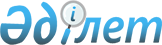 О внесении изменения в постановление акимата Северо-Казахстанской области от 6 мая 2021 года № 92 "Об утверждении перечня и нормы субсидий на пестициды, биоагенты (энтомофаги), а также объемы бюджетных средств на субсидирование пестицидов, биоагентов (энтомофагов) на 2021 год"Постановление акимата Северо-Казахстанской области от 18 октября 2021 года № 218. Зарегистрировано в Министерстве юстиции Республики Казахстан 25 октября 2021 года № 24866
      Акимат Северо-Казахстанской области ПОСТАНОВЛЯЕТ: 
      1. Внести в постановление акимата Северо-Казахстанской области "Об утверждении перечня и нормы субсидий на пестициды, биоагенты (энтомофаги), а также объемы бюджетных средств на субсидирование пестицидов, биоагентов (энтомофагов) на 2021 год" от 6 мая 2021 года № 92 (зарегистрировано в Реестре государственной регистрации нормативных правовых актов за № 7395) следующее изменение:
      приложение 1 к указанному постановлению изложить в новой редакции, согласно приложению к настоящему постановлению.
      2. Коммунальному государственному учреждению "Управление сельского хозяйства и земельных отношений акимата Северо-Казахстанской области" в установленном законодательством Республики Казахстан порядке обеспечить:
      1) государственную регистрацию настоящего постановления в Министерстве юстиции Республики Казахстан;
      2) размещение настоящего постановления на интернет-ресурсе акимата Северо-Казахстанской области после его официального опубликования.
      3. Контроль за исполнением настоящего постановления возложить на заместителя акима Северо-Казахстанской области по курируемым вопросам.
      4. Настоящее постановление вводится в действие со дня его первого официального опубликования. Перечень и нормы субсидий на пестициды, биоагенты (энтомофаги) на 2021 год
      Примечание: * препараты, имеющие государственную регистрацию двойного назначения и используемые, как гербицид и десикант;
      ** препараты, имеющие государственную регистрацию двойного назначения и используемые, как инсектицид и как препараты, разрешенные для применения против вредителей запасов в складских помещениях товаропроизводителей сельскохозяйственной продукции;
      *** имеющие государственную регистрацию двойного назначения и используемые, как инсектицид и как препараты, разрешенные для применения против вредителей запасов на предприятиях в системе хлебопродуктов;
      **** препараты, имеющие государственную регистрацию тройного назначения и используемые, как инсектицид и как препараты, разрешенные для применения против вредителей запасов в складских помещениях товаропроизводителей сельскохозяйственной продукции и против вредителей запасов на предприятиях в системе хлебопродуктов;
      ***** препараты, имеющие государственную регистрацию двойного назначения и используемые, как инсектицид и фунгицид;
      ****** препараты, имеющие государственную регистрацию двойного назначения и используемые, как инсектицид и препарат для предпосевной обработки.
					© 2012. РГП на ПХВ «Институт законодательства и правовой информации Республики Казахстан» Министерства юстиции Республики Казахстан
				
      аким Северо-Казахстанской области 

К. Аксакалов
Приложениек постановлению акиматаСеверо-Казахстанской областиот 18 октября 2021 года№ 218Приложение 1к постановлению акиматаСеверо-Казахстанской областиот "6" мая 2021 года№ 92
№ п/п.
Действующее вещество по группам пестицидов
Единица измерения (литр, килограмм)
Норма субсидий на 1 литр (килограмм) пестицида, тенге
1
2
3
4
Гербициды
Гербициды
Гербициды
Гербициды
2,4-Д диметиламинная соль, 720 грамм/литр
2,4-Д диметиламинная соль, 720 грамм/литр
2,4-Д диметиламинная соль, 720 грамм/литр
2,4-Д диметиламинная соль, 720 грамм/литр
1
ДЕЗОРМОН, 72% водный концентрат
литр
803,5
2
ДИАМИН 72% водный раствор
литр
803,5
3
СТРИГ 72 % водный раствор
литр
803,5
4
ГРЕЙН ЭКСТРА 2,4-Д водный раствор
литр
803,5
5
ГРЕЙН концентрат эмульсии
литр
803,5
6
АМИНСПРЕЙ, водный раствор
литр
803,5
7
ВАЛСАМИН, 72% водный раствор
литр
803,5
8
ПИЛАР 2,4-Д, 72%, водный раствор
литр
803,5
9
ФАНАТ, водный раствор
литр
803,5
10
ФЛЕКС, водный раствор
литр
803,5
2,4-Д диметиламинная соль, 722 грамм/литр
2,4-Д диметиламинная соль, 722 грамм/литр
2,4-Д диметиламинная соль, 722 грамм/литр
2,4-Д диметиламинная соль, 722 грамм/литр
11
КОРСО, 72% водный раствор
литр
2 580,0
2,4-Д диметиламинная соль, 860 грамм/литр
2,4-Д диметиламинная соль, 860 грамм/литр
2,4-Д диметиламинная соль, 860 грамм/литр
2,4-Д диметиламинная соль, 860 грамм/литр
12
ПРОГРЕСС 860, водный раствор
литр
1 540,2
2,4-Д + оксим дикамбы
2,4-Д + оксим дикамбы
2,4-Д + оксим дикамбы
2,4-Д + оксим дикамбы
13
ЧИСТАЛАН, 40% концентрат эмульсии
литр
1 640,0
2,4-Д дихлорфеноксиуксусной кислоты в виде 2-этилгексилового эфира, 905 грамм/литр
2,4-Д дихлорфеноксиуксусной кислоты в виде 2-этилгексилового эфира, 905 грамм/литр
2,4-Д дихлорфеноксиуксусной кислоты в виде 2-этилгексилового эфира, 905 грамм/литр
2,4-Д дихлорфеноксиуксусной кислоты в виде 2-этилгексилового эфира, 905 грамм/литр
14
ЭСТЕР СУПЕР, концентрат эмульсии
литр
1 804,0
2,4-Д дихлорфеноксиуксусной кислоты в виде 2-этилгексилового эфира, 600 грамм/литр
2,4-Д дихлорфеноксиуксусной кислоты в виде 2-этилгексилового эфира, 600 грамм/литр
2,4-Д дихлорфеноксиуксусной кислоты в виде 2-этилгексилового эфира, 600 грамм/литр
2,4-Д дихлорфеноксиуксусной кислоты в виде 2-этилгексилового эфира, 600 грамм/литр
15
ЭСТЕТ концентрат эмульсии
 литр 
1 128,6
16
ГРОЗА 60% концентрат эмульсии
 литр 
1 128,6
2,4-Д дихлорфеноксиуксусной кислоты, 344 грамм/литр + дикамба, 120 грамм/литр 
2,4-Д дихлорфеноксиуксусной кислоты, 344 грамм/литр + дикамба, 120 грамм/литр 
2,4-Д дихлорфеноксиуксусной кислоты, 344 грамм/литр + дикамба, 120 грамм/литр 
2,4-Д дихлорфеноксиуксусной кислоты, 344 грамм/литр + дикамба, 120 грамм/литр 
17
ФЛЕКС ДУО, водный раствор
 литр 
1 520,0
2-этилгексиловый эфир 2,4-Д кислоты, 552 грамм/литр + дикамба, 60 грамм/литр
2-этилгексиловый эфир 2,4-Д кислоты, 552 грамм/литр + дикамба, 60 грамм/литр
2-этилгексиловый эфир 2,4-Д кислоты, 552 грамм/литр + дикамба, 60 грамм/литр
2-этилгексиловый эфир 2,4-Д кислоты, 552 грамм/литр + дикамба, 60 грамм/литр
18
БРЭМБО, концентрат эмульсии 
литр
1 506,5
2,4-Д кислота в виде сложного 2-этилгексилового эфира, 410 грамм/литр + флорасулам, 7,4 грамм/литр
2,4-Д кислота в виде сложного 2-этилгексилового эфира, 410 грамм/литр + флорасулам, 7,4 грамм/литр
2,4-Д кислота в виде сложного 2-этилгексилового эфира, 410 грамм/литр + флорасулам, 7,4 грамм/литр
2,4-Д кислота в виде сложного 2-этилгексилового эфира, 410 грамм/литр + флорасулам, 7,4 грамм/литр
19
БАЛЕРИНА, суспензионная эмульсия
литр
1 696,5
20
ЭФИР ПРЕМИУМ суспензионная эмульсия
литр
1 696,5
21
ЭЛАНТ ЭКСТРА, концентрат эмульсии
литр
1 696,5
22
АБСИНТИУМ, суспензионная эмульсия
литр
1 696,5
2,4-Д кислота в виде 2 - этилгексилового эфира, 500 грамм/литр
2,4-Д кислота в виде 2 - этилгексилового эфира, 500 грамм/литр
2,4-Д кислота в виде 2 - этилгексилового эфира, 500 грамм/литр
2,4-Д кислота в виде 2 - этилгексилового эфира, 500 грамм/литр
23
ЗЕРНОМАКС концентрат эмульсии
литр
1 056,0
24
ОКТАПОН ЭКСТРА концентрат эмульсии
литр
1 056,0
2,4-Д кислота в виде 2 - этилгексилового эфира, 850 грамм/литр
2,4-Д кислота в виде 2 - этилгексилового эфира, 850 грамм/литр
2,4-Д кислота в виде 2 - этилгексилового эфира, 850 грамм/литр
2,4-Д кислота в виде 2 - этилгексилового эфира, 850 грамм/литр
25
ЭСКАДРОН 70 концентрат эмульсии
литр
1 408,0
26
ТАУЭРСПРЕЙ 85% концентрат эмульсии
литр
1 408,0
27
ЭСТЕРОН концентрат эмульсии
литр
1 408,0
28
ЭФФЕКТ концентрат эмульсии
литр
1 408,0
29
ЭФИР КОРСО, эмульгируемый концентрат
литр
1 408,0
2,4-Д кислота в виде 2 - этилгексилового эфира, 905 грамм/литр
2,4-Д кислота в виде 2 - этилгексилового эфира, 905 грамм/литр
2,4-Д кислота в виде 2 - этилгексилового эфира, 905 грамм/литр
2,4-Д кислота в виде 2 - этилгексилового эфира, 905 грамм/литр
30
ПРОГРЕСС концентрат эмульсии
литр
1 117,5
31
ГЕКСИЛ 905, концентрат эмульсии
литр
1 117,5
32
РОБУСТО СУПЕР концентрат эмульсии
литр
1 117,5
33
ЭСТЕРОН 600 концентрат эмульсии
литр
1 117,5
34
ЭФИР ЭКСТРА 905 концентрат эмульсии
литр
1 117,5
35
ЭФИРАКС, концентрат эмульсии
литр
1 117,5
2 - этилгексиловый эфир клопиралида, 500 грамм/литр
2 - этилгексиловый эфир клопиралида, 500 грамм/литр
2 - этилгексиловый эфир клопиралида, 500 грамм/литр
2 - этилгексиловый эфир клопиралида, 500 грамм/литр
36
ЭЛЬФ концентрат эмульсии
литр
11 344,0
2,4-Д кислота в виде 2 - этилгексилового эфира, 300 грамм/литр + флорасулам, 3, 7 грамм/литр
2,4-Д кислота в виде 2 - этилгексилового эфира, 300 грамм/литр + флорасулам, 3, 7 грамм/литр
2,4-Д кислота в виде 2 - этилгексилового эфира, 300 грамм/литр + флорасулам, 3, 7 грамм/литр
2,4-Д кислота в виде 2 - этилгексилового эфира, 300 грамм/литр + флорасулам, 3, 7 грамм/литр
37
ПРИМАДОННА суспензионная эмульсия
литр
1 750,0
2,4 - Д кислота в виде 2 - этилгексилового эфира, 420 грамм/литр + 2 - этилгексиловый эфир дикамбы кислоты, 60 грамм/литр
2,4 - Д кислота в виде 2 - этилгексилового эфира, 420 грамм/литр + 2 - этилгексиловый эфир дикамбы кислоты, 60 грамм/литр
2,4 - Д кислота в виде 2 - этилгексилового эфира, 420 грамм/литр + 2 - этилгексиловый эфир дикамбы кислоты, 60 грамм/литр
2,4 - Д кислота в виде 2 - этилгексилового эфира, 420 грамм/литр + 2 - этилгексиловый эфир дикамбы кислоты, 60 грамм/литр
38
ЭЛАНТ ПРЕМИУМ концентрат эмульсии
литр
1 656,2
2,4-Д кислота в виде 2 - этилгексилового эфира, 564 грамм/литр
2,4-Д кислота в виде 2 - этилгексилового эфира, 564 грамм/литр
2,4-Д кислота в виде 2 - этилгексилового эфира, 564 грамм/литр
2,4-Д кислота в виде 2 - этилгексилового эфира, 564 грамм/литр
39
ЭЛАНТ концентрат эмульсии
литр
1 500,0
2,4-Д кислота в виде 2 - этилгексилового эфира, 564 грамм/литр + метсульфурон - метил, 600 грамм/килограмм
2,4-Д кислота в виде 2 - этилгексилового эфира, 564 грамм/литр + метсульфурон - метил, 600 грамм/килограмм
2,4-Д кислота в виде 2 - этилгексилового эфира, 564 грамм/литр + метсульфурон - метил, 600 грамм/килограмм
2,4-Д кислота в виде 2 - этилгексилового эфира, 564 грамм/литр + метсульфурон - метил, 600 грамм/килограмм
40
ЭЛАМЕТ заводская бинарная упаковка
килограмм
2 145,0
2,4-Д кислота в виде 2 - этилгексилового эфира, 564 грамм/литр + триасульфурон, 750 грамм/килограмм
2,4-Д кислота в виде 2 - этилгексилового эфира, 564 грамм/литр + триасульфурон, 750 грамм/килограмм
2,4-Д кислота в виде 2 - этилгексилового эфира, 564 грамм/литр + триасульфурон, 750 грамм/килограмм
2,4-Д кислота в виде 2 - этилгексилового эфира, 564 грамм/литр + триасульфурон, 750 грамм/килограмм
41
БИАТЛОН заводская бинарная упаковка
килограмм
2 268,5
2,4-Д кислота в виде 2 - этилгексилового эфира
2,4-Д кислота в виде 2 - этилгексилового эфира
2,4-Д кислота в виде 2 - этилгексилового эфира
2,4-Д кислота в виде 2 - этилгексилового эфира
42
Д–АРМОН–Эфир 72% концентрат эмульсии
литр
924,0
2,4-Д кислота в виде 2 - этилгексилового эфира, 950 грамм/литр
2,4-Д кислота в виде 2 - этилгексилового эфира, 950 грамм/литр
2,4-Д кислота в виде 2 - этилгексилового эфира, 950 грамм/литр
2,4-Д кислота в виде 2 - этилгексилового эфира, 950 грамм/литр
43
ЗЕНИТ концентрат коллоидного раствора
литр
1 425,0
44
КЛИАРАП, концентрат эмульсии
литр
1 425,0
45
ЭФИОН СУПЕР, концентрат эмульсии
литр
1 425,0
2,4-Д кислота в виде диметиламинной соли, 344 грамм/литр + дикамбы кислота в виде диметиламинной соли, 120 грамм/литр
2,4-Д кислота в виде диметиламинной соли, 344 грамм/литр + дикамбы кислота в виде диметиламинной соли, 120 грамм/литр
2,4-Д кислота в виде диметиламинной соли, 344 грамм/литр + дикамбы кислота в виде диметиламинной соли, 120 грамм/литр
2,4-Д кислота в виде диметиламинной соли, 344 грамм/литр + дикамбы кислота в виде диметиламинной соли, 120 грамм/литр
46
ДИАМАКС водный раствор
литр
1 627,0
2,4-Д кислота в виде смеси аминных солей, 550 грамм/литр
2,4-Д кислота в виде смеси аминных солей, 550 грамм/литр
2,4-Д кислота в виде смеси аминных солей, 550 грамм/литр
2,4-Д кислота в виде смеси аминных солей, 550 грамм/литр
47
АЙКОН ФОРТЕ, водный концентрат 
литр
1 785,5
2,4-Д кислота, 410 грамм/литр + клопиралид, 40 грамм/литр в виде сложных 2-этилгексиловых эфиров 
2,4-Д кислота, 410 грамм/литр + клопиралид, 40 грамм/литр в виде сложных 2-этилгексиловых эфиров 
2,4-Д кислота, 410 грамм/литр + клопиралид, 40 грамм/литр в виде сложных 2-этилгексиловых эфиров 
2,4-Д кислота, 410 грамм/литр + клопиралид, 40 грамм/литр в виде сложных 2-этилгексиловых эфиров 
48
КЛОПЭФИР концентрат эмульсии
литр
2 268,5
500 грамм/литр МЦПА кислоты, в виде диметиламинной, калиевой и натриевой солей
500 грамм/литр МЦПА кислоты, в виде диметиламинной, калиевой и натриевой солей
500 грамм/литр МЦПА кислоты, в виде диметиламинной, калиевой и натриевой солей
500 грамм/литр МЦПА кислоты, в виде диметиламинной, калиевой и натриевой солей
49
ГЕРБИТОКС водорастворимый концентрат
литр
1 493,0
азимсульфурон, 500 грамм/килограмм
азимсульфурон, 500 грамм/килограмм
азимсульфурон, 500 грамм/килограмм
азимсульфурон, 500 грамм/килограмм
50
ОЛИВЕР, водно-диспергируемые гранулы
килограмм
128 928,5
51
ГУЛЛИВЕР, водно-диспергируемые гранулы
килограмм
128 928,5
52
ЕССЕНЛИВЕР, водно-диспергируемые гранулы
килограмм
128 928,5
глифосат, 757 грамм/килограмм
глифосат, 757 грамм/килограмм
глифосат, 757 грамм/килограмм
глифосат, 757 грамм/килограмм
53
ФУХУА ГЛИФОСАТ 757, водорастворимые гранулы
килограмм
1 540,0
54
ФЕЛИКС 757 %, водно-диспергируемые гранулы
килограмм
1 540,0
55
ЖОЙКЫН ДАРА водно-диспергируемые гранулы
килограмм
1 540,0
56
ФАРАОН ГАРАНТ 757, водно-диспергируемые гранулы
килограмм
1 540,0
аминопиралид, 240 грамм/литр
аминопиралид, 240 грамм/литр
аминопиралид, 240 грамм/литр
аминопиралид, 240 грамм/литр
57
ЛАНС, водный раствор 
литр
10 593,1
аминопиралид, 300 грамм/килограмм + флорасулам, 150 грамм/килограмм
аминопиралид, 300 грамм/килограмм + флорасулам, 150 грамм/килограмм
аминопиралид, 300 грамм/килограмм + флорасулам, 150 грамм/килограмм
аминопиралид, 300 грамм/килограмм + флорасулам, 150 грамм/килограмм
58
ЛАНЦЕЛОТ 450, водно-диспергируемые гранулы 
килограмм
32 890,0
ацетохлор, 900 грамм/литр
ацетохлор, 900 грамм/литр
ацетохлор, 900 грамм/литр
ацетохлор, 900 грамм/литр
59
ТРОФИ, концентрат эмульсии
литр
2 384,5
бентазон 25% + МСРА натрий - калийная соль, 12, 5%
бентазон 25% + МСРА натрий - калийная соль, 12, 5%
бентазон 25% + МСРА натрий - калийная соль, 12, 5%
бентазон 25% + МСРА натрий - калийная соль, 12, 5%
60
БАЗАГРАН М 37% водный раствор
литр
1 618,0
бентазон, 480 грамм/литр
бентазон, 480 грамм/литр
бентазон, 480 грамм/литр
бентазон, 480 грамм/литр
61
БАЗАГРАН 48% водный раствор
литр
1 668,0
62
КОРСАР водорастворимый концентрат
литр
1 668,0
галаксифоп-Р-метил, 108 грамм/литр
галаксифоп-Р-метил, 108 грамм/литр
галаксифоп-Р-метил, 108 грамм/литр
галаксифоп-Р-метил, 108 грамм/литр
63
ЗЕЛЛЕК СУПЕР концентрат эмульсии
литр
3 520,0
64
ГЕНЕРАЛ, концентрат эмульсии
литр
3 520,0
65
ИМПУЛЬС, концентрат эмульсии
литр
3 520,0
66
ГАЛОКС СУПЕР 108, концентрат эмульсии 
литр
3 520,0
галоксифоп - п - метил, 104 грамм/литр
галоксифоп - п - метил, 104 грамм/литр
галоксифоп - п - метил, 104 грамм/литр
галоксифоп - п - метил, 104 грамм/литр
67
ГАЛАКТАЛТ концентрат эмульсии
литр
3 573,5
68
ГУРОН концентрат эмульсии
литр
3 573,5
69
РАМОН СУПЕР концентрат эмульсии
литр
3 573,5
70
ГАЛОШАНС, концентрат эмульсии
литр
3 573,5
галоксифоп - п - метил, 240 грамм/литр
галоксифоп - п - метил, 240 грамм/литр
галоксифоп - п - метил, 240 грамм/литр
галоксифоп - п - метил, 240 грамм/литр
71
ДЕЛИК, 240 концентрат эмульсии
литр
4 840,0
глифосат, 360 грамм/литр
глифосат, 360 грамм/литр
глифосат, 360 грамм/литр
глифосат, 360 грамм/литр
72
*ПАССАТ, водный раствор 
литр
880,0
73
БУРАН 36% водный раствор
литр
880,0
74
ЖОЙКЫН водный раствор
литр
880,0
75
РАП, водный раствор
литр
880,0
76
ВАЛСАГЛИФ, водный раствор
литр
880,0
77
ТОТАЛ ПЛЮС, водный раствор
литр
880,0
глифосат, 450 грамм/литр
глифосат, 450 грамм/литр
глифосат, 450 грамм/литр
глифосат, 450 грамм/литр
78
СТИРАП 45% водный раствор
литр
1 469,0
79
ФАРАОН ФОРТЕ водный раствор
литр
1 469,0
80
ГЛИФОС ПРЕМИУМ, водный раствор
литр
1 469,0
глифосат, 480 грамм/литр
глифосат, 480 грамм/литр
глифосат, 480 грамм/литр
глифосат, 480 грамм/литр
81
КЕРНЕЛ, водный раствор
литр
1 311,0
82
ПАССАТ 480 водный раствор
литр
1 311,0
глифосат, 500 грамм/литр
глифосат, 500 грамм/литр
глифосат, 500 грамм/литр
глифосат, 500 грамм/литр
83
*ТОРНАДО 500 водный раствор
литр
1 235,5
84
ТОТАЛ ЭКСТРА, водный раствор
литр
1 235,5
85
*ТАЧДАУН 500 водный раствор
литр
1 235,5
86
*УРАГАН ФОРТЕ 500, водный раствор 
литр
1 235,5
глифосата кислота в виде калийной соли, 600 грамм/литр
глифосата кислота в виде калийной соли, 600 грамм/литр
глифосата кислота в виде калийной соли, 600 грамм/литр
глифосата кислота в виде калийной соли, 600 грамм/литр
87
РАП 600, водный раствор
литр
1 276,0
88
*ЖОЙКЫН МЕГА, 60% водный раствор 
литр
1 276,0
глифосат, 540 грамм/литр
глифосат, 540 грамм/литр
глифосат, 540 грамм/литр
глифосат, 540 грамм/литр
89
ГРАНД ЭКСТРА 540, водный раствор 
литр
1 024,1
90
НАПАЛМ водный раствор
литр
1 024,1
91
*РАУНДАП ЭКСТРА 54% водный раствор
литр
1 024,1
92
СМЕРЧ, водный раствор
литр
1 024,1
93
РИД ЭВЕЙ, водный раствор
литр
1 024,1
94
*ТОРНАДО 540 водный раствор
литр
1 024,1
95
ТРИУМФ МАСТЕР, водный раствор
литр
1 024,1
96
ФАРАОН ГОЛД 54% водный раствор
литр
1 024,1
97
ГЛИФАТ 540, водный раствор
литр
1 024,1
98
САРМАТ ЭКСТРА, 54% водный раствор
литр
1 024,1
99
ТЕРЕКС водный раствор
литр
1 024,1
100
ХИТ, водный раствор
литр
1 024,1
101
КУНГФУ, 54% водный раствор
литр
1 024,1
102
*СПРУТ ЭКСТРА водный раствор
литр
1 024,1
103
*МЕТЕОР 540, водный раствор
литр
1 024,1
104
ГЛИФОШАНС СУПЕР, водный раствор
литр
1 024,1
105
БАЗУКА, водный раствор 
литр
1 024,1
106
АРГУМЕНТ СТАР 54% водный раствор
литр
1 024,1
107
КРЕДИТ ИКСТРИМ водорастворимый концентрат
литр
1 024,1
108
МОНОЛИТ, водный раствор
литр
1 024,1
глифосат, 750 грамм/килограмм
глифосат, 750 грамм/килограмм
глифосат, 750 грамм/килограмм
глифосат, 750 грамм/килограмм
109
БУРАН ЭКСТРА 75 % водно-диспергируемые гранулы
килограмм
1 600,0
глюфосинат аммония, 150 грамм/литр
глюфосинат аммония, 150 грамм/литр
глюфосинат аммония, 150 грамм/литр
глюфосинат аммония, 150 грамм/литр
110
БАСТА 15% водный раствор
литр
2 123,5
дикамба кислоты, 360 грамм/литр + хлорсульфурон кислоты, 22,2 грамм/литр
дикамба кислоты, 360 грамм/литр + хлорсульфурон кислоты, 22,2 грамм/литр
дикамба кислоты, 360 грамм/литр + хлорсульфурон кислоты, 22,2 грамм/литр
дикамба кислоты, 360 грамм/литр + хлорсульфурон кислоты, 22,2 грамм/литр
111
ФЕНИЗАН водный раствор
литр
6 050,0
дикамба, 124 грамм/литр + 2, 4 Д, 357 грамм/литр
дикамба, 124 грамм/литр + 2, 4 Д, 357 грамм/литр
дикамба, 124 грамм/литр + 2, 4 Д, 357 грамм/литр
дикамба, 124 грамм/литр + 2, 4 Д, 357 грамм/литр
112
ВИДМАСТЕР 480 водный раствор
литр
1 781,2
дикамба, 480 грамм/литр
дикамба, 480 грамм/литр
дикамба, 480 грамм/литр
дикамба, 480 грамм/литр
113
БАНВЕЛ 480 водный раствор
литр
2 340,0
114
ДИАНАТ 48% водный раствор
литр
2 340,0
115
ДЕКАБРИСТ, водный раствор
литр
2 340,0
116
ДЕЙМОС, водорастворимый концентрат
литр
2 340,0
117
МОНОМАКС, водный раствор 
литр
2 340,0
118
ШАНС ДКБ, водный раствор
литр
2 340,0
дикамба, 540 грамм/килограмм + метсульфурон - метил, 28 грамм/килограмм
дикамба, 540 грамм/килограмм + метсульфурон - метил, 28 грамм/килограмм
дикамба, 540 грамм/килограмм + метсульфурон - метил, 28 грамм/килограмм
дикамба, 540 грамм/килограмм + метсульфурон - метил, 28 грамм/килограмм
119
ДМ СУПЕР водно-диспергируемые гранулы
килограмм
4 840,0
дикамба, 659 грамм/килограмм + триасульфурон, 41 грамм/килограмм
дикамба, 659 грамм/килограмм + триасульфурон, 41 грамм/килограмм
дикамба, 659 грамм/килограмм + триасульфурон, 41 грамм/килограмм
дикамба, 659 грамм/килограмм + триасульфурон, 41 грамм/килограмм
120
ЛИНТУР 70 водно-диспергируемые гранулы
килограмм
5 163,0
дикват, 200 грамм/литр
дикват, 200 грамм/литр
дикват, 200 грамм/литр
дикват, 200 грамм/литр
121
*РЕГЛОН ФОРТЕ 200 водный раствор
литр
2 266,5
122
ХИТОН, водный раствор
литр
2 266,5
123
ЛЕГИОН ФОРТЕ 200, водный раствор
литр
2 266,5
диметенамид, 720 грамм/литр
диметенамид, 720 грамм/литр
диметенамид, 720 грамм/литр
диметенамид, 720 грамм/литр
124
ФРОНТЬЕР ОПТИМА 72% концентрат эмульсии
литр
4 888,5
диметиламинная соль 2, 4 - Д, 357 грамм/литр + дикамба, 124 грамм/литр
диметиламинная соль 2, 4 - Д, 357 грамм/литр + дикамба, 124 грамм/литр
диметиламинная соль 2, 4 - Д, 357 грамм/литр + дикамба, 124 грамм/литр
диметиламинная соль 2, 4 - Д, 357 грамм/литр + дикамба, 124 грамм/литр
125
СТРИГ ЭКСТРА 480 водный раствор
литр
1 520,0
126
ДИАЛЕН СУПЕР 480 водный раствор
литр
1 520,0
127
АНТАЛ, водный раствор
литр
1 520,0
диметиламинная соль МЦПА, 750 грамм/литр
диметиламинная соль МЦПА, 750 грамм/литр
диметиламинная соль МЦПА, 750 грамм/литр
диметиламинная соль МЦПА, 750 грамм/литр
128
ЭТАЛОН, водорастворимый концентрат
литр
2 250,0
имазамокс, 33 грамм/литр + имазапир, 15 грамм/литр
имазамокс, 33 грамм/литр + имазапир, 15 грамм/литр
имазамокс, 33 грамм/литр + имазапир, 15 грамм/литр
имазамокс, 33 грамм/литр + имазапир, 15 грамм/литр
129
ЕВРО –ЛАЙТНИНГ 4,8 % водорастворимый концентрат
литр
3 550,0
130
КАПТОРА, 4,8% водорастворимый концентрат
литр
3 550,0
131
КЛИАФИЛТ водорастворимый концентрат
литр
3 550,0
132
ЕВРОШАНС, водорастворимый концентрат
литр
3 550,0
имазамокс, 16,5 грамм/литр + имазапир, 7,5 грамм/литр
имазамокс, 16,5 грамм/литр + имазапир, 7,5 грамм/литр
имазамокс, 16,5 грамм/литр + имазапир, 7,5 грамм/литр
имазамокс, 16,5 грамм/литр + имазапир, 7,5 грамм/литр
133
ЕВРО –ЛАЙТНИНГ ПЛЮС, 2,4 % водорастворимый концентрат
литр
3 069,7
134
КАПТОРА ПЛЮС, 2,4% водорастворимый концентрат
литр
3 069,7
имазамокс, 40 грамм/литр
имазамокс, 40 грамм/литр
имазамокс, 40 грамм/литр
имазамокс, 40 грамм/литр
135
ЛЕГОМИН 4% водный раствор
литр
3 800,0
136
БАЙТОРЕ, водно-суспензионный концентрат
литр
3 800,0
137
ПУЛЬСАР 4% водный раствор
литр
3 800,0
138
ИМАЗОШАНС, водный раствор
литр
3 800,0
139
ЮНКЕР, водный раствор
литр
3 800,0
имазапир, 250 грамм/литр
имазапир, 250 грамм/литр
имазапир, 250 грамм/литр
имазапир, 250 грамм/литр
140
ГРЕЙДЕР водорастворимые гранулы
литр
4 945,0
141
АРЕАЛ СУПЕР 25% водный концентрат
литр
4 945,0
142
ПРОФИ, водный раствор
литр
4 945,0
143
АРСЕНАЛ, 25% водный концентрат
литр
4 945,0
имазетапир, 100 грамм/литр
имазетапир, 100 грамм/литр
имазетапир, 100 грамм/литр
имазетапир, 100 грамм/литр
144
АГУРА 10% водный концентрат
литр
2 900,0
145
ПИВОТ 10% водный концентрат
литр
2 900,0
146
ПИРАТ, водный концентрат
литр
2 900,0
147
ИМАЗЕТ 100, водный концентрат
литр
2 900,0
148
ТАПИР 10 % водный концентрат
литр
2 900,0
149
ТАПИРОШАНС, водорастворимый концентрат
литр
2 900,0
150
ЕССЕНТАПИР, 10% водный раствор
литр
2 900,0
151
ЛИГР, водорастворимый концентрат
литр
2 900,0
имазетапир, 450 грамм/килограмм + хлоримурон - этил, 150 грамм/килограмм
имазетапир, 450 грамм/килограмм + хлоримурон - этил, 150 грамм/килограмм
имазетапир, 450 грамм/килограмм + хлоримурон - этил, 150 грамм/килограмм
имазетапир, 450 грамм/килограмм + хлоримурон - этил, 150 грамм/килограмм
152
ФАБИАН водно-диспергируемые гранулы
килограмм
38 169,5
йодосульфурон - метил - натрия, 11, 3 грамм/килограмм + тиенкарбазон - метил, 22, 5 грамм/килограмм + мефенпир - диэтил - антидот, 135 грамм/килограмм
йодосульфурон - метил - натрия, 11, 3 грамм/килограмм + тиенкарбазон - метил, 22, 5 грамм/килограмм + мефенпир - диэтил - антидот, 135 грамм/килограмм
йодосульфурон - метил - натрия, 11, 3 грамм/килограмм + тиенкарбазон - метил, 22, 5 грамм/килограмм + мефенпир - диэтил - антидот, 135 грамм/килограмм
йодосульфурон - метил - натрия, 11, 3 грамм/килограмм + тиенкарбазон - метил, 22, 5 грамм/килограмм + мефенпир - диэтил - антидот, 135 грамм/килограмм
153
ВЕЛОСИТИ ПАУЭР водно-диспергируемые гранулы
килограмм
10 118,5
йодосульфурон - метил - натрия, 25 грамм/литр + амидосульфурон, 100 грамм/литр + мефенпир - диэтил - антидот 250 грамм/литр
йодосульфурон - метил - натрия, 25 грамм/литр + амидосульфурон, 100 грамм/литр + мефенпир - диэтил - антидот 250 грамм/литр
йодосульфурон - метил - натрия, 25 грамм/литр + амидосульфурон, 100 грамм/литр + мефенпир - диэтил - антидот 250 грамм/литр
йодосульфурон - метил - натрия, 25 грамм/литр + амидосульфурон, 100 грамм/литр + мефенпир - диэтил - антидот 250 грамм/литр
154
СЕКАТОР ТУРБО масляная дисперсия
литр
10 036,9
155
АМИДА, масляная дисперсия 
литр
10 036,9
клетодим, 120 грамм/литр
клетодим, 120 грамм/литр
клетодим, 120 грамм/литр
клетодим, 120 грамм/литр
156
СЕЛЕКТ, концентрат эмульсии
литр
2 950,2
157
ШЕДОУ, концентрат эмульсии
литр
2 950,2
клетодим, 150 грамм/литр
клетодим, 150 грамм/литр
клетодим, 150 грамм/литр
клетодим, 150 грамм/литр
158
ГРАМИНИОН, концентрат эмульсии
литр
6 508,5
клетодим, 116,2 грамм/литр
клетодим, 116,2 грамм/литр
клетодим, 116,2 грамм/литр
клетодим, 116,2 грамм/литр
159
СОНДЕЛЕКТ концентрат эмульсии
литр
3 800,0
клетодим, 130 грамм/литр + галоксифоп - п - метил, 80 грамм/литр
клетодим, 130 грамм/литр + галоксифоп - п - метил, 80 грамм/литр
клетодим, 130 грамм/литр + галоксифоп - п - метил, 80 грамм/литр
клетодим, 130 грамм/литр + галоксифоп - п - метил, 80 грамм/литр
160
КВИКСТЕП, концентрат эмульсии 
литр
4 761,0
161
СУПРИМ, концентрат эмульсии
литр
4 761,0
клетодим, 240 грамм/литр
клетодим, 240 грамм/литр
клетодим, 240 грамм/литр
клетодим, 240 грамм/литр
162
КИНЕТИК, концентрат эмульсии
литр
4 375,0
163
СПАЙДЕР концентрат эмульсии
литр
4 375,0
164
ЭФЕС концентрат эмульсии
литр
4 375,0
165
ЦЕНТУР, концентрат эмульсии
литр
4 375,0
166
КАДИМ 240, концентрат эмульсии
литр
4 375,0
167
СТИМУЛ, концентрат эмульсии
литр
4 375,0
168
КАТРОС, концентрат эмульсии
литр
4 375,0
169
ПИЛАРОФ, концентрат эмульсии
литр
4 375,0
170
МАГНЕТО, концентрат эмульсии
литр
4 375,0
171
ЛЕГИОН КОМБИ, концентрат эмульсии
литр
4 375,0
клодинафоп-пропаргил, 240 грамм/литр + клоквинтоцет-мексил (антидот), 60 грамм/литр
клодинафоп-пропаргил, 240 грамм/литр + клоквинтоцет-мексил (антидот), 60 грамм/литр
клодинафоп-пропаргил, 240 грамм/литр + клоквинтоцет-мексил (антидот), 60 грамм/литр
клодинафоп-пропаргил, 240 грамм/литр + клоквинтоцет-мексил (антидот), 60 грамм/литр
172
ЛЕГГЕРО ФОРТЕ, концентрат эмульсии
литр
5 300,0
173
ВАРЯГ, концентрат эмульсии
литр
5 300,0
174
ТОПИК СУПЕР, 240 концентрат эмульсии
литр
5 300,0
175
ЦЕНТУРИОН, эмульсия масляно-водная
литр
5 300,0
176
ЛИБЕРТИ ПЛЮС, концентрат эмульсии
литр
5 300,0
177
СТАЗИС, концентрат эмульсии
литр
5 300,0
178
КЛОВИТ, концентрат эмульсии
литр
5 300,0
клодинафоп–пропаргил, 80 грамм/литр + клоксинтоцет - мексил, 20 грамм/литр
клодинафоп–пропаргил, 80 грамм/литр + клоксинтоцет - мексил, 20 грамм/литр
клодинафоп–пропаргил, 80 грамм/литр + клоксинтоцет - мексил, 20 грамм/литр
клодинафоп–пропаргил, 80 грамм/литр + клоксинтоцет - мексил, 20 грамм/литр
179
ГОРИЗОН 080 концентрат эмульсии
литр
3 800,0
180
ДЕЛЕГАТ концентрат эмульсии
литр
3 800,0
181
ГОРИЗОН 080 БФ концентрат эмульсии
литр
3 800,0
182
ОВЕН, концентрат эмульсии
литр
3 800,0
183
ИТАРР 80, концентрат эмульсии
литр
3 800,0
184
ТЕРДОК, 8% концентрат эмульсии
литр
3 800,0
клопиралид, 100 грамм/литр + флуроксипир, 15 грамм/литр
клопиралид, 100 грамм/литр + флуроксипир, 15 грамм/литр
клопиралид, 100 грамм/литр + флуроксипир, 15 грамм/литр
клопиралид, 100 грамм/литр + флуроксипир, 15 грамм/литр
185
РЕПЕР концентрат коллоидного раствора
литр
6 500,0
клопиралид, 300 грамм/литр
клопиралид, 300 грамм/литр
клопиралид, 300 грамм/литр
клопиралид, 300 грамм/литр
186
ЛОРНЕТ водный раствор
литр
4 950,0
187
ТРЕЛ 300 водный раствор
литр
4 950,0
188
РАЛИД 300, водный раствор
литр
4 950,0
189
ГЕРМЕС 300, водный раствор
литр
4 950,0
190
МАКСИМУС, водный раствор
литр
4 950,0
191
СТОУН 300, водный раствор
литр
4 950,0
клопиралид, 750 грамм/килограмм
клопиралид, 750 грамм/килограмм
клопиралид, 750 грамм/килограмм
клопиралид, 750 грамм/килограмм
192
ЛОНТРЕЛ ГРАНД 75, водно-диспергируемые гранулы
килограмм
12 320,0
193
АГРОН ГРАНД водно-диспергируемые гранулы
килограмм
12 320,0
194
ВИРТУОЗ водно-диспергируемые гранулы
килограмм
12 320,0
195
КЛОПИРАЛИД, водно-диспергируемые гранулы
килограмм
12 320,0
196
ТРИЛОН 750 водно-диспергируемые гранулы
килограмм
12 320,0
197
ПИТОН ГРАНД водно-диспергируемые гранулы
килограмм
12 320,0
198
РАЛИД ЭКСТРА водорастворимые гранулы
килограмм
12 320,0
199
СПИРИТ водно-диспергируемые гранулы
килограмм
12 320,0
200
СТРАТЕГО водно-диспергируемые гранулы
килограмм
12 320,0
201
ХАКЕР водорастворимые гранулы
килограмм
12 320,0
202
САМУРАЙ СУПЕР, водно-диспергируемые гранулы
килограмм
12 320,0
203
СОНХУС, водно-диспергируемые гранулы
килограмм
12 320,0
мезотрион, 75 грамм/литр + никосульфурон, 30 грамм/литр
мезотрион, 75 грамм/литр + никосульфурон, 30 грамм/литр
мезотрион, 75 грамм/литр + никосульфурон, 30 грамм/литр
мезотрион, 75 грамм/литр + никосульфурон, 30 грамм/литр
204
ЭЛЮМИС 105 масляная дисперсия
литр
4 354,5
205
ГАВАНЬ ПЛЮС, масляная дисперсия 
литр
4 354,5
метазахлор, 375 грамм/литр + измазамокс, 25 грамм/литр
метазахлор, 375 грамм/литр + измазамокс, 25 грамм/литр
метазахлор, 375 грамм/литр + измазамокс, 25 грамм/литр
метазахлор, 375 грамм/литр + измазамокс, 25 грамм/литр
206
ДИОНИС, концентрат суспензии
литр
4 709,8
207
НОПАСАРАН 40% концентрат суспензии
литр
4 709,8
метолахлор, 960 грамм/литр
метолахлор, 960 грамм/литр
метолахлор, 960 грамм/литр
метолахлор, 960 грамм/литр
208
АКЦЕНТ ПРИМА 96% концентрат эмульсии
литр
2 112,0
метрибузин, 250 грамм/литр
метрибузин, 250 грамм/литр
метрибузин, 250 грамм/литр
метрибузин, 250 грамм/литр
209
ЗОНТРАН концентрат коллоидного раствора
литр
6 640,0
метрибузин, 270 грамм/литр
метрибузин, 270 грамм/литр
метрибузин, 270 грамм/литр
метрибузин, 270 грамм/литр
210
ЛАЗУРИТ СУПЕР, концентрат наноэмульсии 
литр
6 696,5
метрибузин, 600 грамм/литр
метрибузин, 600 грамм/литр
метрибузин, 600 грамм/литр
метрибузин, 600 грамм/литр
211
ЗЕНКОР УЛЬТРА, концентрат суспензии
литр
2 076,0
212
ЛИНКОР, концентрат суспензии 
литр
2 076,0
213
ЗЕНКОШАНС, концентрат суспензии
литр
2 076,0
метрибузин, 700 грамм/килограмм
метрибузин, 700 грамм/килограмм
метрибузин, 700 грамм/килограмм
метрибузин, 700 грамм/килограмм
214
БАРГУЗИН 70% водно-диспергируемые гранулы
килограмм
6 859,5
215
КАРБУЗИН 70% смачивающийся порошок
килограмм
6 859,5
216
ЛАЗУРИТ, смачивающийся порошок 
килограмм
6 859,5
217
ТРИБУЗИН 700, смачивающийся порошок
килограмм
6 859,5
218
ЕССЕНСЕКОР, 70% концентрат наноэмульсии
килограмм
6 859,5
219
ОБСТУМ, 70% водно-диспергируемые гранулы
килограмм
6 859,5
метсульфурон - метил, 125 грамм/килограмм + трибенурон - метил, 625 грамм/килограмм
метсульфурон - метил, 125 грамм/килограмм + трибенурон - метил, 625 грамм/килограмм
метсульфурон - метил, 125 грамм/килограмм + трибенурон - метил, 625 грамм/килограмм
метсульфурон - метил, 125 грамм/килограмм + трибенурон - метил, 625 грамм/килограмм
220
ПЛУГГЕР водно-диспергируемые гранулы
килограмм
20 089,2
221
ФИНИТО ДУЭТ 750, водно-диспергируемые гранулы
килограмм
20 089,2
метсульфурон - метил, 300 грамм/килограмм + трибенурон - метил, 450 грамм/килограмм
метсульфурон - метил, 300 грамм/килограмм + трибенурон - метил, 450 грамм/килограмм
метсульфурон - метил, 300 грамм/килограмм + трибенурон - метил, 450 грамм/килограмм
метсульфурон - метил, 300 грамм/килограмм + трибенурон - метил, 450 грамм/килограмм
222
МАГНУМ СУПЕР водно-диспергируемые гранулы
килограмм
32 843,0
метсульфурон - метил, 391 грамм/килограмм + трибенурон - метил, 261 грамм/килограмм
метсульфурон - метил, 391 грамм/килограмм + трибенурон - метил, 261 грамм/килограмм
метсульфурон - метил, 391 грамм/килограмм + трибенурон - метил, 261 грамм/килограмм
метсульфурон - метил, 391 грамм/килограмм + трибенурон - метил, 261 грамм/килограмм
223
ЭДВАНС водно-диспергируемые гранулы
килограмм
36 160,5
224
ЭЛЛАЙ ЛАЙТ водно-диспергируемые гранулы
килограмм
36 160,5
225
ГРАФ ПРЕМИУМ, водно-диспергируемые гранулы
килограмм
36 160,5
метсульфурон - метил, 600 грамм/килограмм
метсульфурон - метил, 600 грамм/килограмм
метсульфурон - метил, 600 грамм/килограмм
метсульфурон - метил, 600 грамм/килограмм
226
ЛИДЕР, смачивающийся порошок 
килограмм
11 160,5
227
ВУЛКАН водно-диспергируемые гранулы
килограмм
11 160,5
228
ГРЕЙЗ 60% концентрат наноэмульсии
килограмм
11 160,5
229
ЗИНГЕР смачивающийся порошок
килограмм
11 160,5
230
ЛЕОПАРД водно-диспергируемые гранулы
килограмм
11 160,5
231
МАГНУМ водно-диспергируемые гранулы
килограмм
11 160,5
232
МЕТУРОН водно-диспергируемые гранулы
килограмм
11 160,5
233
МЕЦЦО, 60% водно-диспергируемые гранулы 
килограмм
11 160,5
234
МОНИТОР, водно-диспергируемые гранулы 
килограмм
11 160,5
235
ПРАЙМЕР водно-диспергируемые гранулы
килограмм
11 160,5
236
РОДАР 60% смачивающийся порошок
килограмм
11 160,5
237
ХАЗНА 60 % водно-диспергируемые гранулы
килограмм
11 160,5
238
АДАЛТ, водно-диспергируемые гранулы
килограмм
11 160,5
239
СТРАЖ, водно-диспергируемые гранулы 
килограмм
11 160,5
240
СУПЕРМЕТ ЭКСТРА, водорастворимые гранулы
килограмм
11 160,5
241
АККУРАТ, водно-диспергируемые гранулы
килограмм
11 160,5
МЦПА, 500 грамм/литр + клопиралид, 100 грамм/литр 
МЦПА, 500 грамм/литр + клопиралид, 100 грамм/литр 
МЦПА, 500 грамм/литр + клопиралид, 100 грамм/литр 
МЦПА, 500 грамм/литр + клопиралид, 100 грамм/литр 
242
СПИРИТ ГРАНД концентрат эмульсии
литр
3 692,0
243
ГЕРМЕС ГРАНД, концентрат эмульсии
литр
3 692,0
никосульфурон, 600 грамм/килограмм + тифенсульфурон - метил, 150 грамм/килограмм
никосульфурон, 600 грамм/килограмм + тифенсульфурон - метил, 150 грамм/килограмм
никосульфурон, 600 грамм/килограмм + тифенсульфурон - метил, 150 грамм/килограмм
никосульфурон, 600 грамм/килограмм + тифенсульфурон - метил, 150 грамм/килограмм
244
ДУБЛОН ГОЛД, водно-диспергируемые гранулы
килограмм
58 084,0
никосульфурон, 700 грамм/килограмм + тифенсульфурон - метил, 125 грамм/килограмм
никосульфурон, 700 грамм/килограмм + тифенсульфурон - метил, 125 грамм/килограмм
никосульфурон, 700 грамм/килограмм + тифенсульфурон - метил, 125 грамм/килограмм
никосульфурон, 700 грамм/килограмм + тифенсульфурон - метил, 125 грамм/килограмм
245
КВИН, водно-диспергируемые гранулы
килограмм
44 643,0
оксифлуорфен 240 грамм/литр
оксифлуорфен 240 грамм/литр
оксифлуорфен 240 грамм/литр
оксифлуорфен 240 грамм/литр
246
ГОАЛ 2Е концентрат эмульсии
литр
3 080,0
247
ГОЛ концентрат эмульсии
литр
3 080,0
248
ГОТРИЛ 24% концентрат эмульсии
литр
3 080,0
249
ОКСИФЕН 240, концентрат эмульсии
литр
3 080,0
250
ФЛЮРОФЕН 240 концентрат эмульсии
литр
3 080,0
251
ГАУР, концентрат эмульсии
литр
3 080,0
пендиметалин, 330 грамм/литр
пендиметалин, 330 грамм/литр
пендиметалин, 330 грамм/литр
пендиметалин, 330 грамм/литр
252
СТОМП 33% концентрат эмульсии
литр
894,0
253
ЭСТАМП, концентрат эмульсии
литр
894,0
254
КАЛКАН, концентрат эмульсии
литр
894,0
255
ГАЙТАН, концентрат эмульсии
литр
894,0
256
СТОП 33% концентрат эмульсии
литр
894,0
257
ЛОТОС СУПЕР, концентрат эмульсии
литр
894,0
пендиметалин, 350 грамм/литр
пендиметалин, 350 грамм/литр
пендиметалин, 350 грамм/литр
пендиметалин, 350 грамм/литр
258
СТАРТ 35% концентрат эмульсии
литр
880,0
пеноксулам, 25 грамм/литр
пеноксулам, 25 грамм/литр
пеноксулам, 25 грамм/литр
пеноксулам, 25 грамм/литр
259
РЕЙНБОУ 25 ОД масляная дисперсия
литр
9 598,0
пиклорам, 150 грамм/литр + МЦПА, 350 грамм/литр 
пиклорам, 150 грамм/литр + МЦПА, 350 грамм/литр 
пиклорам, 150 грамм/литр + МЦПА, 350 грамм/литр 
пиклорам, 150 грамм/литр + МЦПА, 350 грамм/литр 
260
ГОРГОН водорастворимый концентрат
литр
4 984,5
пиноксаден, 45 грамм/литр + клоквинтоцет-мексил (антидот), 11,25 грамм/литр
пиноксаден, 45 грамм/литр + клоквинтоцет-мексил (антидот), 11,25 грамм/литр
пиноксаден, 45 грамм/литр + клоквинтоцет-мексил (антидот), 11,25 грамм/литр
пиноксаден, 45 грамм/литр + клоквинтоцет-мексил (антидот), 11,25 грамм/литр
261
АКСИАЛ 045 концентрат эмульсии
литр
2 768,1
пиноксаден, 50 грамм/литр + клоквинтоцет-мексил (антидот), 12,5 грамм/литр
пиноксаден, 50 грамм/литр + клоквинтоцет-мексил (антидот), 12,5 грамм/литр
пиноксаден, 50 грамм/литр + клоквинтоцет-мексил (антидот), 12,5 грамм/литр
пиноксаден, 50 грамм/литр + клоквинтоцет-мексил (антидот), 12,5 грамм/литр
262
АКСИАЛ 050 концентрат эмульсии
литр
3 588,4
пироксулам, 45 грамм/литр + клоквинтоцет - мексил - антидот, 90 грамм/литр
пироксулам, 45 грамм/литр + клоквинтоцет - мексил - антидот, 90 грамм/литр
пироксулам, 45 грамм/литр + клоквинтоцет - мексил - антидот, 90 грамм/литр
пироксулам, 45 грамм/литр + клоквинтоцет - мексил - антидот, 90 грамм/литр
263
МЕРИТ 45, масляная дисперсия 
литр
14 421,0
претилахлор, 300 грамм/литр + пирибензоксим, 20 грамм/литр 
претилахлор, 300 грамм/литр + пирибензоксим, 20 грамм/литр 
претилахлор, 300 грамм/литр + пирибензоксим, 20 грамм/литр 
претилахлор, 300 грамм/литр + пирибензоксим, 20 грамм/литр 
264
СОЛИТО 320 концентрат эмульсии
литр
5 580,5
прометрин, 500 грамм/литр
прометрин, 500 грамм/литр
прометрин, 500 грамм/литр
прометрин, 500 грамм/литр
265
ГЕЗАГАРД, 500 суспензионный концентрат
литр
1 672,0
266
ГЕЗАМЕТРИН, 50% суспензионный концентрат
литр
1 672,0
267
ОМЕГА, 50% суспензионный концентрат
литр
1 672,0
268
САРМАТ, концентрат суспензии
литр
1 672,0
269
ШАНСГАРД, концентрат суспензии
литр
1 672,0
270
БРИГ, концентрат суспензии
литр
1 672,0
просульфокарб, 800 грамм/литр
просульфокарб, 800 грамм/литр
просульфокарб, 800 грамм/литр
просульфокарб, 800 грамм/литр
271
БОКСЕР 800 концентрат эмульсии
литр
2 544,2
просульфурон, 750 грамм/килограмм
просульфурон, 750 грамм/килограмм
просульфурон, 750 грамм/килограмм
просульфурон, 750 грамм/килограмм
272
ПИК 75 водно-диспергируемые гранулы
килограмм
56 951,5
римсульфурон, 250 грамм/килограмм
римсульфурон, 250 грамм/килограмм
римсульфурон, 250 грамм/килограмм
римсульфурон, 250 грамм/килограмм
273
КАССИУС водорастворимый порошок
килограмм
28 462,5
274
РИМУС 25%, водно-диспергируемые гранулы
килограмм
28 462,5
275
РОМУЛ водно-диспергируемые гранулы
килограмм
28 462,5
276
ТИТУС 25% сухая текучая суспензия
килограмм
28 462,5
277
РИМКОРН, водорастворимые гранулы
килограмм
28 462,5
278
ШАНТУС, водно-диспергируемые гранулы 
килограмм
28 462,5
римсульфурон, 500 грамм/килограмм
римсульфурон, 500 грамм/килограмм
римсульфурон, 500 грамм/килограмм
римсульфурон, 500 грамм/килограмм
279
ЭСКУДО водно-диспергируемые гранулы
килограмм
101 785,5
с - метолахлор 312, 5 грамм/литр + тербутилазин 187, 5 грамм/литр
с - метолахлор 312, 5 грамм/литр + тербутилазин 187, 5 грамм/литр
с - метолахлор 312, 5 грамм/литр + тербутилазин 187, 5 грамм/литр
с - метолахлор 312, 5 грамм/литр + тербутилазин 187, 5 грамм/литр
280
ГАРДО ГОЛД 500 концентрат суспензии
литр
2 053,5
281
ЭРУДИТ, суспензионная эмульсия
литр
2 053,5
С - метолахлор, 960 грамм/литр
С - метолахлор, 960 грамм/литр
С - метолахлор, 960 грамм/литр
С - метолахлор, 960 грамм/литр
282
ДОАЛ концентрат эмульсии
литр
3 520,5
283
ДУАЛ ГОЛД 960, концентрат эмульсии 
литр
3 520,5
284
МЕТАЛ ПЛЮС 960 концентрат эмульсии
литр
3 520,5
285
СИМБА, концентрат эмульсии
литр
3 520,5
тифенсульфурон-метил, 680 грамм/килограмм + метсульфурон-метил, 70 грамм/килограмм
тифенсульфурон-метил, 680 грамм/килограмм + метсульфурон-метил, 70 грамм/килограмм
тифенсульфурон-метил, 680 грамм/килограмм + метсульфурон-метил, 70 грамм/килограмм
тифенсульфурон-метил, 680 грамм/килограмм + метсульфурон-метил, 70 грамм/килограмм
286
КАНОНИР ДУО сухая текучая суспензия
килограмм
24 104,0
287
АККУРАТ ЭКСТРА, водно-диспергируемые гранулы
килограмм
24 104,0
288
ПРАЙМЕР ДУО концентрат наноэмульсии
килограмм
24 104,0
тифенсульфурон - метил, 545 грамм/килограмм + метсульфурон - метила, 164 грамм/килограмм
тифенсульфурон - метил, 545 грамм/килограмм + метсульфурон - метила, 164 грамм/килограмм
тифенсульфурон - метил, 545 грамм/килограмм + метсульфурон - метила, 164 грамм/килограмм
тифенсульфурон - метил, 545 грамм/килограмм + метсульфурон - метила, 164 грамм/килограмм
289
РЕСТРИКТ водно-диспергируемые гранулы
килограмм
51 339,5
тифенсульфурон - метил, 750 грамм/килограмм
тифенсульфурон - метил, 750 грамм/килограмм
тифенсульфурон - метил, 750 грамм/килограмм
тифенсульфурон - метил, 750 грамм/килограмм
290
ХАРМОНИ ПРО водно-диспергируемые гранулы
килограмм
51 742,0
291
ШАНСТИ, водно-диспергируемые гранулы
килограмм
51 742,0
292
КУПАЖ, водно-диспергируемые гранулы
килограмм
51 742,0
трибенурон - метил, 563 грамм/килограмм + флорасулам, 187 грамм/килограмм
трибенурон - метил, 563 грамм/килограмм + флорасулам, 187 грамм/килограмм
трибенурон - метил, 563 грамм/килограмм + флорасулам, 187 грамм/килограмм
трибенурон - метил, 563 грамм/килограмм + флорасулам, 187 грамм/килограмм
293
БОМБА, водно-диспергируемые гранулы
килограмм
42 977,5
294
МОСКИТ ПРЕМИУМ, водно-диспергируемые гранулы 
килограмм
42 977,5
трибенурон - метил, 750 грамм/килограмм
трибенурон - метил, 750 грамм/килограмм
трибенурон - метил, 750 грамм/килограмм
трибенурон - метил, 750 грамм/килограмм
295
МОЕРСТАР, 75% сухая текучая суспензия
килограмм
9 821,4
296
БАРОН 750, водно-диспергируемые гранулы
килограмм
9 821,4
297
ГАЛЛАНТНЫЙ 75% сухая текучая суспензия
килограмм
9 821,4
298
ФИНИТО 750 водно-диспергируемые гранулы
килограмм
9 821,4
299
ГРАНАТ водно-диспергируемые гранулы
килограмм
9 821,4
300
ГРОМСТОР 75%, водно-диспергируемые гранулы
килограмм
9 821,4
301
ГРАНСТАР ПРО водно-диспергируемые гранулы
килограмм
9 821,4
302
ГРАНСТАР, 75% сухая текучая суспензия
килограмм
9 821,4
303
ГРАФ водно-диспергируемые гранулы
килограмм
9 821,4
304
МОСКИТ, водно-диспергируемые гранулы 
килограмм
9 821,4
305
МУСТАНГ 75% водно-диспергируемые гранулы
килограмм
9 821,4
306
РЕСПЕКТ водно-диспергируемые гранулы
килограмм
9 821,4
307
САННИ водно-диспергируемые гранулы
килограмм
9 821,4
308
СТАЛКЕР водно-диспергируемые гранулы
килограмм
9 821,4
309
ЭКСПРЕСС водно-диспергируемые гранулы
килограмм
9 821,4
310
МОРТИРА, водно-диспергируемые гранулы
килограмм
9 821,4
311
САЛЬВО, водно-диспергируемые гранулы
килограмм
9 821,4
312
ГАРПУН СУПЕР, водно-диспергируемые гранулы
килограмм
9 821,4
313
ГОЛД ГРАНД, концентрат наноэмульсии
килограмм
9 821,4
314
КАСКАД, водно-диспергируемые гранулы
килограмм
9 821,4
315
ШАНСТАР, водно-диспергируемые гранулы
килограмм
9 821,4
316
ПРОМЕТЕЙ, водно-диспергируемые гранулы
килограмм
9 821,4
317
АГРАСТАР, концентрат наноэмульсии
килограмм
9 821,4
318
МАДЖЕСТИК, водно-диспергируемые гранулы
килограмм
9 821,4
319
ТРИБУН, сухая текучая суспензия
килограмм
9 821,4
320
САНФЛО, водно-диспергируемые гранулы.
килограмм
9 821,4
феноксапроп - п - этил, 100 грамм/литр + клоквинтоцет - мексил (антидот), 27 грамм/литр
феноксапроп - п - этил, 100 грамм/литр + клоквинтоцет - мексил (антидот), 27 грамм/литр
феноксапроп - п - этил, 100 грамм/литр + клоквинтоцет - мексил (антидот), 27 грамм/литр
феноксапроп - п - этил, 100 грамм/литр + клоквинтоцет - мексил (антидот), 27 грамм/литр
321
ЗЛАКОФОРТЕ 100 концентрат эмульсии
литр
2 850,0
322
ОЦЕЛОТ концентрат эмульсии
литр
2 850,0
323
ФЕРЕНЦ ПЛЮС концентрат эмульсии
литр
2 850,0
феноксапрон - п - этил, 69 грамм/литр + мефенпир - диэтил (антидот), 75 грамм/литр
феноксапрон - п - этил, 69 грамм/литр + мефенпир - диэтил (антидот), 75 грамм/литр
феноксапрон - п - этил, 69 грамм/литр + мефенпир - диэтил (антидот), 75 грамм/литр
феноксапрон - п - этил, 69 грамм/литр + мефенпир - диэтил (антидот), 75 грамм/литр
324
ВИТЯЗЬ, концентрат эмульсии
литр
2 640,0
325
ЯГУАР эмульсия масляно-водная
литр
2 640,0
326
ПУМА-СУПЕР 7,5% эмульсия масляно-водная
литр
2 640,0
327
ПЕГАС СУПЕР 7,5% эмульсия масляно-водная
литр
2 640,0
328
ЗЛАКОСУПЕР 7,5%, эмульсия масляно-водная
литр
2 640,0
329
АВЕСТАР ГРАНТ, концентрат эмульсии
литр
2 640,0
феноксапроп - п - этил, 140 грамм/литр + клодинафоп - пропаргил, 90 грамм/литр + клоквинтоцет - мексил, 72 грамм/литр
феноксапроп - п - этил, 140 грамм/литр + клодинафоп - пропаргил, 90 грамм/литр + клоквинтоцет - мексил, 72 грамм/литр
феноксапроп - п - этил, 140 грамм/литр + клодинафоп - пропаргил, 90 грамм/литр + клоквинтоцет - мексил, 72 грамм/литр
феноксапроп - п - этил, 140 грамм/литр + клодинафоп - пропаргил, 90 грамм/литр + клоквинтоцет - мексил, 72 грамм/литр
330
СКАУТ, эмульсия масляно-водная
литр
4 464,5
331
СКАУТ ФОРТЕ, концентрат эмульсии
литр
4 464,5
332
БОТАКАН СУПЕР, концентрат эмульсии
литр
4 464,5
феноксапроп - п - этил, 100 грамм/литр + мефенпир - диэтил (антидот), 27 грамм/литр
феноксапроп - п - этил, 100 грамм/литр + мефенпир - диэтил (антидот), 27 грамм/литр
феноксапроп - п - этил, 100 грамм/литр + мефенпир - диэтил (антидот), 27 грамм/литр
феноксапроп - п - этил, 100 грамм/литр + мефенпир - диэтил (антидот), 27 грамм/литр
333
ГРАМИ СУПЕР концентрат эмульсии
литр
2 882,5
334
ПУМА СУПЕР 100 10% концентрат эмульсии
литр
2 882,5
335
СОБОЛЬ, водная эмульсия
литр
2 882,5
336
БАРС СУПЕР, 10% концентрат эмульсии
литр
2 882,5
феноксапроп-п-этил, 100 грамм/литр + фенхлоразол-этил (антидот), 27 грамм/литр
феноксапроп-п-этил, 100 грамм/литр + фенхлоразол-этил (антидот), 27 грамм/литр
феноксапроп-п-этил, 100 грамм/литр + фенхлоразол-этил (антидот), 27 грамм/литр
феноксапроп-п-этил, 100 грамм/литр + фенхлоразол-этил (антидот), 27 грамм/литр
337
ФЕНОКС СУПЕР концентрат эмульсии
литр
3 522,5
338
ГЕПАРД, концентрат эмульсии
литр
3 522,5
феноксапроп - п - этил, 110 грамм/литр
феноксапроп - п - этил, 110 грамм/литр
феноксапроп - п - этил, 110 грамм/литр
феноксапроп - п - этил, 110 грамм/литр
339
ФУРОРЕ УЛЬТРА, эмульсия масляно-водная
литр
3 463,0
феноксапроп - п - этил, 120 грамм/литр + мефенпир - диэтил (антидот), 33 грамм/литр
феноксапроп - п - этил, 120 грамм/литр + мефенпир - диэтил (антидот), 33 грамм/литр
феноксапроп - п - этил, 120 грамм/литр + мефенпир - диэтил (антидот), 33 грамм/литр
феноксапроп - п - этил, 120 грамм/литр + мефенпир - диэтил (антидот), 33 грамм/литр
340
ПУМА ТУРБО концентрат эмульсии
литр
3 560,0
341
ПРОКСИМУС, концентрат эмульсии
литр
3 560,0
феноксапроп-п-этил, 120 грамм/литр + фенклоразол-этил (антидот), 60 грамм/литр
феноксапроп-п-этил, 120 грамм/литр + фенклоразол-этил (антидот), 60 грамм/литр
феноксапроп-п-этил, 120 грамм/литр + фенклоразол-этил (антидот), 60 грамм/литр
феноксапроп-п-этил, 120 грамм/литр + фенклоразол-этил (антидот), 60 грамм/литр
342
АВЕЦИД СУПЕР 12 % концентрат эмульсии
литр
3 571,5
феноксапроп - п - этил, 140 грамм/литр + клохинтоцет-мексил (антидот), 47 грамм/литр
феноксапроп - п - этил, 140 грамм/литр + клохинтоцет-мексил (антидот), 47 грамм/литр
феноксапроп - п - этил, 140 грамм/литр + клохинтоцет-мексил (антидот), 47 грамм/литр
феноксапроп - п - этил, 140 грамм/литр + клохинтоцет-мексил (антидот), 47 грамм/литр
343
ОВСЮГЕН СУПЕР концентрат эмульсии
литр
5 940,0
феноксапроп-п-этил, 140 грамм/литр + клодинафоп-пропаргил, 90 грамм/литр + клоквинтоцет-мексил, 60 грамм/литр
феноксапроп-п-этил, 140 грамм/литр + клодинафоп-пропаргил, 90 грамм/литр + клоквинтоцет-мексил, 60 грамм/литр
феноксапроп-п-этил, 140 грамм/литр + клодинафоп-пропаргил, 90 грамм/литр + клоквинтоцет-мексил, 60 грамм/литр
феноксапроп-п-этил, 140 грамм/литр + клодинафоп-пропаргил, 90 грамм/литр + клоквинтоцет-мексил, 60 грамм/литр
344
КУГАР концентрат эмульсии
литр
4 900,0
345
ПОЛГАР, концентрат эмульсии
литр
4 900,0
346
ТРИМИКС КОМБИ, концентрат эмульсии
литр
4 900,0
347
ФЕНОКС ЭКСТРА, концентрат эмульсии
литр
4 900,0
феноксапроп - п - этил, 140 грамм/литр + клоквинтоцет - мексил (антидот), 40 грамм/литр
феноксапроп - п - этил, 140 грамм/литр + клоквинтоцет - мексил (антидот), 40 грамм/литр
феноксапроп - п - этил, 140 грамм/литр + клоквинтоцет - мексил (антидот), 40 грамм/литр
феноксапроп - п - этил, 140 грамм/литр + клоквинтоцет - мексил (антидот), 40 грамм/литр
348
КУГАР ФОРТЕ, концентрат эмульсии
литр
4 738,8
феноксапроп - п - этил, 140 грамм/литр + клоквинтоцет - мексил (антидот), 50 грамм/литр
феноксапроп - п - этил, 140 грамм/литр + клоквинтоцет - мексил (антидот), 50 грамм/литр
феноксапроп - п - этил, 140 грамм/литр + клоквинтоцет - мексил (антидот), 50 грамм/литр
феноксапроп - п - этил, 140 грамм/литр + клоквинтоцет - мексил (антидот), 50 грамм/литр
349
БЕЛЛИСИМО, эмульсия масляно-водная
литр
4 665,0
феноксапроп-п-этил, 140 грамм/литр + фенклоразол - этил (антидот), 35 грамм/литр
феноксапроп-п-этил, 140 грамм/литр + фенклоразол - этил (антидот), 35 грамм/литр
феноксапроп-п-этил, 140 грамм/литр + фенклоразол - этил (антидот), 35 грамм/литр
феноксапроп-п-этил, 140 грамм/литр + фенклоразол - этил (антидот), 35 грамм/литр
350
ОВСЮГЕН ЭКСТРА, концентрат эмульсии
литр
5 443,5
феноксапроп - п - этил, 69 грамм/литр + клоквинтоцет - мексил - антидот, 34, 5 грамм/литр
феноксапроп - п - этил, 69 грамм/литр + клоквинтоцет - мексил - антидот, 34, 5 грамм/литр
феноксапроп - п - этил, 69 грамм/литр + клоквинтоцет - мексил - антидот, 34, 5 грамм/литр
феноксапроп - п - этил, 69 грамм/литр + клоквинтоцет - мексил - антидот, 34, 5 грамм/литр
351
ФАБРИС, эмульсия масляно-водная
литр
3 125,0
352
РЫСЬ УЛЬТРА, эмульсия масляно-водная
литр
3 125,0
353
ШАНСЮГЕН, водная эмульсия
литр
3 125,0
354
ФОКСТРОТ, водная эмульсия
литр
3 125,0
феноксапроп - п - этил, 69 грамм/литр + клоквинтоцет - мексил - антидот, 35 грамм/литр
феноксапроп - п - этил, 69 грамм/литр + клоквинтоцет - мексил - антидот, 35 грамм/литр
феноксапроп - п - этил, 69 грамм/литр + клоквинтоцет - мексил - антидот, 35 грамм/литр
феноксапроп - п - этил, 69 грамм/литр + клоквинтоцет - мексил - антидот, 35 грамм/литр
355
СМАРАГД концентрат эмульсии
литр
3 475,5
феноксапроп-п-этил, 70 грамм/литр + клоквинтоцет-мексил (антидот), 40 грамм/литр
феноксапроп-п-этил, 70 грамм/литр + клоквинтоцет-мексил (антидот), 40 грамм/литр
феноксапроп-п-этил, 70 грамм/литр + клоквинтоцет-мексил (антидот), 40 грамм/литр
феноксапроп-п-этил, 70 грамм/литр + клоквинтоцет-мексил (антидот), 40 грамм/литр
356
ЛАСТИК ЭКСТРА, концентрат эмульсии 
литр
2 656,2
феноксапроп - п - этил, 80 грамм/литр + клодинафоп - пропаргил, 24 грамм/литр + мефенпир - диэтил, 30 грамм/литр
феноксапроп - п - этил, 80 грамм/литр + клодинафоп - пропаргил, 24 грамм/литр + мефенпир - диэтил, 30 грамм/литр
феноксапроп - п - этил, 80 грамм/литр + клодинафоп - пропаргил, 24 грамм/литр + мефенпир - диэтил, 30 грамм/литр
феноксапроп - п - этил, 80 грамм/литр + клодинафоп - пропаргил, 24 грамм/литр + мефенпир - диэтил, 30 грамм/литр
357
АРГО, микроэмульсия
литр
6 210,0
феноксапроп - П - этил, 90 грамм/литр + клодинафоп - пропаргил, 60 грамм/литр + клоквинтоцет - мексил, 40 грамм/литр
феноксапроп - П - этил, 90 грамм/литр + клодинафоп - пропаргил, 60 грамм/литр + клоквинтоцет - мексил, 40 грамм/литр
феноксапроп - П - этил, 90 грамм/литр + клодинафоп - пропаргил, 60 грамм/литр + клоквинтоцет - мексил, 40 грамм/литр
феноксапроп - П - этил, 90 грамм/литр + клодинафоп - пропаргил, 60 грамм/литр + клоквинтоцет - мексил, 40 грамм/литр
358
ЛАСТИК ТОП, микрокапсулированная эмульсия
литр
4 928,5
феноксапроп-п-этил, 90 грамм/литр + клодинафоп-пропаргил, 45 грамм/литр + клоквинтоцет-мексил (антидот), 34,5 грамм/литр
феноксапроп-п-этил, 90 грамм/литр + клодинафоп-пропаргил, 45 грамм/литр + клоквинтоцет-мексил (антидот), 34,5 грамм/литр
феноксапроп-п-этил, 90 грамм/литр + клодинафоп-пропаргил, 45 грамм/литр + клоквинтоцет-мексил (антидот), 34,5 грамм/литр
феноксапроп-п-этил, 90 грамм/литр + клодинафоп-пропаргил, 45 грамм/литр + клоквинтоцет-мексил (антидот), 34,5 грамм/литр
359
ПЕГАС, 13,5% концентрат эмульсии 
литр
4 170,1
360
ЭРЛИКОН концентрат эмульсии
литр
4 170,1
361
ФОКСТРОТ ЭКСТРА, 13,5% концентрат эмульсии 
литр
4 170,1
362
МАЭСТРО 135, концентрат эмульсии
литр
4 170,1
363
КЛОДИМЕКС ПЛЮС, концентрат эмульсии
литр
4 170,1
флуроксипир, 250 грамм/литр
флуроксипир, 250 грамм/литр
флуроксипир, 250 грамм/литр
флуроксипир, 250 грамм/литр
364
ДЕЛИТ 250, концентрат эмульсии
литр
3 794,5
флуроксипир, 333 грамм/литр
флуроксипир, 333 грамм/литр
флуроксипир, 333 грамм/литр
флуроксипир, 333 грамм/литр
365
СТАРАНЕ ПРЕМИУМ 330 концентрат эмульсии
литр
4 750,0
366
БАЗИС, концентрат эмульсии
литр
4 750,0
флуроксипир, 350 грамм/литр
флуроксипир, 350 грамм/литр
флуроксипир, 350 грамм/литр
флуроксипир, 350 грамм/литр
367
ДЕМЕТРА, концентрат эмульсии
литр
7 000,0
форамсульфурон, 31, 5 грамм/литр + йодосульфурон - метил - натрия, 1, 0 грамм/литр + тиенкарбазон - метил, 10 грамм/литр + ципросульфид - антидот, 15 грамм/литр
форамсульфурон, 31, 5 грамм/литр + йодосульфурон - метил - натрия, 1, 0 грамм/литр + тиенкарбазон - метил, 10 грамм/литр + ципросульфид - антидот, 15 грамм/литр
форамсульфурон, 31, 5 грамм/литр + йодосульфурон - метил - натрия, 1, 0 грамм/литр + тиенкарбазон - метил, 10 грамм/литр + ципросульфид - антидот, 15 грамм/литр
форамсульфурон, 31, 5 грамм/литр + йодосульфурон - метил - натрия, 1, 0 грамм/литр + тиенкарбазон - метил, 10 грамм/литр + ципросульфид - антидот, 15 грамм/литр
368
МАЙСТЕР ПАУЭР, масляная дисперсия 
литр
4 928,0
хизалофоп - п - тефурил, 40 грамм/литр
хизалофоп - п - тефурил, 40 грамм/литр
хизалофоп - п - тефурил, 40 грамм/литр
хизалофоп - п - тефурил, 40 грамм/литр
369
ПАНТЕРА 4 % концентрат эмульсии
литр
2 282,5
370
ТЕРРА 4 % концентрат эмульсии
литр
2 282,5
371
ХИЛЕР, масляный концентрат эмульсии
литр
2 282,5
372
ГЛАДИАТОР, 4 % концентрат эмульсии
литр
2 282,5
373
РАПИРА, 4% концентрат эмульсии
литр
2 282,5
374
ГАРДИАН, концентрат эмульсии 
литр
2 282,5
375
ЕССЕНЗЛАК, 4% концентрат эмульсии
литр
2 282,5
хизалофоп - п - этил, 125 грамм/литр
хизалофоп - п - этил, 125 грамм/литр
хизалофоп - п - этил, 125 грамм/литр
хизалофоп - п - этил, 125 грамм/литр
376
МИУРА, концентрат эмульсии 
литр
3 500,0
хизалофоп - П - этил, 250 грамм/литр
хизалофоп - П - этил, 250 грамм/литр
хизалофоп - П - этил, 250 грамм/литр
хизалофоп - П - этил, 250 грамм/литр
377
ЗАЛП, концентрат эмульсии 
литр
9 200,0
хизалофоп - п - этил, 50 грамм/литр + имазамокс, 38 грамм/литр
хизалофоп - п - этил, 50 грамм/литр + имазамокс, 38 грамм/литр
хизалофоп - п - этил, 50 грамм/литр + имазамокс, 38 грамм/литр
хизалофоп - п - этил, 50 грамм/литр + имазамокс, 38 грамм/литр
378
САФАРИ масляная дисперсия
литр
6 000,0
хизалофоп - п - этил, 60 грамм/литр
хизалофоп - п - этил, 60 грамм/литр
хизалофоп - п - этил, 60 грамм/литр
хизалофоп - п - этил, 60 грамм/литр
379
ФОРВАРД, масляный концентрат эмульсии
литр
3 175,0
хлоридазон, 520 грамм/литр
хлоридазон, 520 грамм/литр
хлоридазон, 520 грамм/литр
хлоридазон, 520 грамм/литр
380
ПИРАМИН-ТУРБО, 52% концентрат суспензии 
литр
3 807,0
хлорсульфурон, 333, 75 грамм/килограмм + метсульфурон - метил, 333 грамм/килограмм
хлорсульфурон, 333, 75 грамм/килограмм + метсульфурон - метил, 333 грамм/килограмм
хлорсульфурон, 333, 75 грамм/килограмм + метсульфурон - метил, 333 грамм/килограмм
хлорсульфурон, 333, 75 грамм/килограмм + метсульфурон - метил, 333 грамм/килограмм
381
ФИНЕС ЛАЙТ водно-диспергируемые гранулы
килограмм
28 526,5
циклоксидим, 100 грамм/литр
циклоксидим, 100 грамм/литр
циклоксидим, 100 грамм/литр
циклоксидим, 100 грамм/литр
382
СТРАТОС УЛЬТРА, 10 % концентрат эмульсии
литр
2 311,8
этаметсульфурон - метил, 750 грамм/килограмм
этаметсульфурон - метил, 750 грамм/килограмм
этаметсульфурон - метил, 750 грамм/килограмм
этаметсульфурон - метил, 750 грамм/килограмм
383
САЛЬСА, водно-диспергируемые гранулы
килограмм
88 221,5
384
САЛЬСА, смачивающийся порошок
килограмм
88 221,5
385
ЭСТОК, водно-диспергируемые гранулы
килограмм
88 221,5
этофумезат, 110 грамм/литр + десмедифам, 70 грамм/литр + фенмедифам, 90 грамм/литр
этофумезат, 110 грамм/литр + десмедифам, 70 грамм/литр + фенмедифам, 90 грамм/литр
этофумезат, 110 грамм/литр + десмедифам, 70 грамм/литр + фенмедифам, 90 грамм/литр
этофумезат, 110 грамм/литр + десмедифам, 70 грамм/литр + фенмедифам, 90 грамм/литр
386
БИЦЕПС ГАРАНТ концентрат эмульсии
литр
4 069,0
387
БЕТА ГАРАНТ, концентрат эмульсии
литр
4 069,0
этофумезат, 112 грамм/литр + десмедифам, 71 грамм/литр + фенмедифам, 91 грамм/литр
этофумезат, 112 грамм/литр + десмедифам, 71 грамм/литр + фенмедифам, 91 грамм/литр
этофумезат, 112 грамм/литр + десмедифам, 71 грамм/литр + фенмедифам, 91 грамм/литр
этофумезат, 112 грамм/литр + десмедифам, 71 грамм/литр + фенмедифам, 91 грамм/литр
388
РАТНИК, концентрат эмульсии
литр
3 300,0
389
ТРИОФЕН, концентрат эмульсии
литр
3 300,0
этофумезат, 126 + фенмедифам, 63 + десмедифам, 21 грамм/литр
этофумезат, 126 + фенмедифам, 63 + десмедифам, 21 грамм/литр
этофумезат, 126 + фенмедифам, 63 + десмедифам, 21 грамм/литр
этофумезат, 126 + фенмедифам, 63 + десмедифам, 21 грамм/литр
390
БЕТАРЕН СУПЕР МД масляный концентрат эмульсии
литр
7 400,0
трифлусульфурон - метил 750 грамм/килограмм
трифлусульфурон - метил 750 грамм/килограмм
трифлусульфурон - метил 750 грамм/килограмм
трифлусульфурон - метил 750 грамм/килограмм
391
ТРИЦЕПС, водно-диспергируемые гранулы
килограмм
130 707,5
трифлусульфурон - метил 500 грамм/килограмм
трифлусульфурон - метил 500 грамм/килограмм
трифлусульфурон - метил 500 грамм/килограмм
трифлусульфурон - метил 500 грамм/килограмм
392
КАЗУАР, водно-диспергируемые гранулы
килограмм
121 640,0
2,4 - Д кислота в виде сложного эфира, 510 грамм/литр + флуроксипир, 90 грамм/литр
2,4 - Д кислота в виде сложного эфира, 510 грамм/литр + флуроксипир, 90 грамм/литр
2,4 - Д кислота в виде сложного эфира, 510 грамм/литр + флуроксипир, 90 грамм/литр
2,4 - Д кислота в виде сложного эфира, 510 грамм/литр + флуроксипир, 90 грамм/литр
393
ПРОГРЕСС УЛЬТРА, концентрат эмульсии
литр
3 378,5
2,4 - Д кислота в виде сложного эфира, 410 грамм/литр + флорасулам, 5 грамм/литр + флуроксопир 50 грамм/литр
2,4 - Д кислота в виде сложного эфира, 410 грамм/литр + флорасулам, 5 грамм/литр + флуроксопир 50 грамм/литр
2,4 - Д кислота в виде сложного эфира, 410 грамм/литр + флорасулам, 5 грамм/литр + флуроксопир 50 грамм/литр
2,4 - Д кислота в виде сложного эфира, 410 грамм/литр + флорасулам, 5 грамм/литр + флуроксопир 50 грамм/литр
394
ДИСКАТОР ФОРТЕ, концентрат эмульсии
литр
3 477,0
2,4-Д кислота в виде сложного 2-этилгексилового эфира, 410 грамм/литр + флорасулам, 7,4 грамм/литр
2,4-Д кислота в виде сложного 2-этилгексилового эфира, 410 грамм/литр + флорасулам, 7,4 грамм/литр
2,4-Д кислота в виде сложного 2-этилгексилового эфира, 410 грамм/литр + флорасулам, 7,4 грамм/литр
2,4-Д кислота в виде сложного 2-этилгексилового эфира, 410 грамм/литр + флорасулам, 7,4 грамм/литр
395
ДИСКАТОР, концентрат эмульсии
литр
3 285,0
трибенурон - метил, 670 грамм/килограмм + тифенсульфурон - метил, 80 грамм/килограмм
трибенурон - метил, 670 грамм/килограмм + тифенсульфурон - метил, 80 грамм/килограмм
трибенурон - метил, 670 грамм/килограмм + тифенсульфурон - метил, 80 грамм/килограмм
трибенурон - метил, 670 грамм/килограмм + тифенсульфурон - метил, 80 грамм/килограмм
396
МОСКИТ ФОРТЕ, водно-диспергируемые гранулы
килограмм
49 620,5
хизалафоп - п - тефурил, 120 грамм/литр
хизалафоп - п - тефурил, 120 грамм/литр
хизалафоп - п - тефурил, 120 грамм/литр
хизалафоп - п - тефурил, 120 грамм/литр
397
СОЛЬВЕР, концентрат эмульсии
литр
6 270,0
дикамба, 480 грамм/килограмм + трибенурон - метил, 120 грамм/килограмм
дикамба, 480 грамм/килограмм + трибенурон - метил, 120 грамм/килограмм
дикамба, 480 грамм/килограмм + трибенурон - метил, 120 грамм/килограмм
дикамба, 480 грамм/килограмм + трибенурон - метил, 120 грамм/килограмм
398
МЕЗОМАКС, водно-диспергируемые гранулы
килограмм
11 049,0
дикват, 150 грамм/литр
дикват, 150 грамм/литр
дикват, 150 грамм/литр
дикват, 150 грамм/литр
399
*СУХОВЕЙ, водный раствор
литр
2 844,0
2,4 – Д кислоты в виде сложного 2 - этилгексилового эфира, 350 грамм/литр + флорасулам, 7,4 грамм/литр
2,4 – Д кислоты в виде сложного 2 - этилгексилового эфира, 350 грамм/литр + флорасулам, 7,4 грамм/литр
2,4 – Д кислоты в виде сложного 2 - этилгексилового эфира, 350 грамм/литр + флорасулам, 7,4 грамм/литр
2,4 – Д кислоты в виде сложного 2 - этилгексилового эфира, 350 грамм/литр + флорасулам, 7,4 грамм/литр
400
ФЕНОМЕН, суспензионная эмульсия
литр
2 187,5
феноксапроп - п - этил 90 грамм/литр + клодинафоп - пропаргил 90 грамм/литр + мефенпир - диэтил 44 грамм/литр (антидот)
феноксапроп - п - этил 90 грамм/литр + клодинафоп - пропаргил 90 грамм/литр + мефенпир - диэтил 44 грамм/литр (антидот)
феноксапроп - п - этил 90 грамм/литр + клодинафоп - пропаргил 90 грамм/литр + мефенпир - диэтил 44 грамм/литр (антидот)
феноксапроп - п - этил 90 грамм/литр + клодинафоп - пропаргил 90 грамм/литр + мефенпир - диэтил 44 грамм/литр (антидот)
401
ТАЙПАН, концентрат эмульсии
литр
10 312,5
глифосат кислоты 500 грамм/литр + дикват 35 грамм/литр
глифосат кислоты 500 грамм/литр + дикват 35 грамм/литр
глифосат кислоты 500 грамм/литр + дикват 35 грамм/литр
глифосат кислоты 500 грамм/литр + дикват 35 грамм/литр
402
СПОРТАК УЛЬТРА, водный раствор
литр
1 669,5
квинклорак, 250 грамм/литр
квинклорак, 250 грамм/литр
квинклорак, 250 грамм/литр
квинклорак, 250 грамм/литр
403
РИСУЛАМ 250, концентрат суспензии
литр
5 064,0
404
ФАЦЕТ кс, 25% суспензионный концентрат
литр
5 064,0
2,4 Д аминная соль 960 грамм/килограмм
2,4 Д аминная соль 960 грамм/килограмм
2,4 Д аминная соль 960 грамм/килограмм
2,4 Д аминная соль 960 грамм/килограмм
405
КЛИНСПРЕЙ ЭКСТРА, водорастворимые гранулы
килограмм
1 741,0
клетодим, 360 грамм/литр
клетодим, 360 грамм/литр
клетодим, 360 грамм/литр
клетодим, 360 грамм/литр
406
ВЫБОР, концентрат эмульсии
литр
5 940,0
тидиазурон, 360 грамм/литр + диурон, 180 грамм/литр
тидиазурон, 360 грамм/литр + диурон, 180 грамм/литр
тидиазурон, 360 грамм/литр + диурон, 180 грамм/литр
тидиазурон, 360 грамм/литр + диурон, 180 грамм/литр
407
АВГУРОН ЭКСТРА, суспензионный концентрат
литр
19 820,0
аммонийная соль глифосата, 888 грамм/килограмм
аммонийная соль глифосата, 888 грамм/килограмм
аммонийная соль глифосата, 888 грамм/килограмм
аммонийная соль глифосата, 888 грамм/килограмм
408
РИДОВЕР ЭКСТРА, водорастворимые гранулы
килограмм
1 641,0
имазамокс 35 грамм/литр + квинмерак 250 грамм/литр
имазамокс 35 грамм/литр + квинмерак 250 грамм/литр
имазамокс 35 грамм/литр + квинмерак 250 грамм/литр
имазамокс 35 грамм/литр + квинмерак 250 грамм/литр
409
НОПАСАРАН УЛЬТРА, концентрат суспензии
литр
7 742,0
глифосат 770 грамм/килограмм
глифосат 770 грамм/килограмм
глифосат 770 грамм/килограмм
глифосат 770 грамм/килограмм
410
ДРАКОН 77% водно-диспергируемые гранулы
килограмм
1 428,5
411
ТРИУМФ СУПЕР, водно-диспергируемые гранулы
килограмм
1 428,5
феноксапроп-п-этил, 100 грамм/литр + клоквинтоцет-мексил 30 грамм/литр
феноксапроп-п-этил, 100 грамм/литр + клоквинтоцет-мексил 30 грамм/литр
феноксапроп-п-этил, 100 грамм/литр + клоквинтоцет-мексил 30 грамм/литр
феноксапроп-п-этил, 100 грамм/литр + клоквинтоцет-мексил 30 грамм/литр
412
БОТАКАН 10% концентрат эмульсии
литр
2 678,5
феноксапроп-п-этил, 100 грамм/литр + фенклоразол-этил (антидот), 50 грамм/литр
феноксапроп-п-этил, 100 грамм/литр + фенклоразол-этил (антидот), 50 грамм/литр
феноксапроп-п-этил, 100 грамм/литр + фенклоразол-этил (антидот), 50 грамм/литр
феноксапроп-п-этил, 100 грамм/литр + фенклоразол-этил (антидот), 50 грамм/литр
413
АВЕСТАР, 10% концентрат эмульсии
литр
3 429,0
414
ВИЛЛАН СУПЕР, 10% концентрат эмульсии
литр
3 429,0
415
РЫСЬ СУПЕР 10% концентрат эмульсии
литр
3 429,0
метамитрон, 700 грамм/литр
метамитрон, 700 грамм/литр
метамитрон, 700 грамм/литр
метамитрон, 700 грамм/литр
416
ПИЛОТ, водно-суспензионный концентрат
литр
957,0
417
МИТРОН, концентрат суспензии
литр
957,0
имазамокс 38 грамм/литр + хлоримурон-этил 12грамм/литр
имазамокс 38 грамм/литр + хлоримурон-этил 12грамм/литр
имазамокс 38 грамм/литр + хлоримурон-этил 12грамм/литр
имазамокс 38 грамм/литр + хлоримурон-этил 12грамм/литр
418
КОНЦЕПТ, масляная дисперсия
литр
10 300,0
десмедифам, 110 грамм/литр + фенмедифам, 110 грамм/литр
десмедифам, 110 грамм/литр + фенмедифам, 110 грамм/литр
десмедифам, 110 грамм/литр + фенмедифам, 110 грамм/литр
десмедифам, 110 грамм/литр + фенмедифам, 110 грамм/литр
419
БЕТАРЕН 22, масляный концентрат эмульсии
литр
5 800,0
2,4-Д 2-этилгексиловый эфир, 452,42 грамм/литр + флорасулам, 6,25 грамм/литр
2,4-Д 2-этилгексиловый эфир, 452,42 грамм/литр + флорасулам, 6,25 грамм/литр
2,4-Д 2-этилгексиловый эфир, 452,42 грамм/литр + флорасулам, 6,25 грамм/литр
2,4-Д 2-этилгексиловый эфир, 452,42 грамм/литр + флорасулам, 6,25 грамм/литр
420
ЭТИЛГЕКСУЛАМ-Д, суспензионная эмульсия
литр
1 428,5
421
ТИМСПРЕЙ, суспензионная эмульсия
литр
1 428,5
422
КАТТЕНГ, суспензионная эмульсия
литр
1 428,5
2,4-Д сложный 2-этилгексиловый эфир, 300 грамм/литр + флорасулам, 6,25 грамм/литр
2,4-Д сложный 2-этилгексиловый эфир, 300 грамм/литр + флорасулам, 6,25 грамм/литр
2,4-Д сложный 2-этилгексиловый эфир, 300 грамм/литр + флорасулам, 6,25 грамм/литр
2,4-Д сложный 2-этилгексиловый эфир, 300 грамм/литр + флорасулам, 6,25 грамм/литр
423
ЛАМБАДА, суспензионная эмульсия
литр
1 575,0
424
ПРИШАНС, суспензионная эмульсия
литр
1 575,0
МПЦА в виде диметиламинной соли
МПЦА в виде диметиламинной соли
МПЦА в виде диметиламинной соли
МПЦА в виде диметиламинной соли
425
2М-4Х 750, 75% водорастворимый концентрат
литр
1 628,0
МЦПА, 570 грамм/литр
МЦПА, 570 грамм/литр
МЦПА, 570 грамм/литр
МЦПА, 570 грамм/литр
426
СОЛЕКС ПРО, концентрат эмульсии
литр
2 913,0
МЦПА кислоты, 750 грамм/литр
МЦПА кислоты, 750 грамм/литр
МЦПА кислоты, 750 грамм/литр
МЦПА кислоты, 750 грамм/литр
427
МОЩЬ, водный раствор
литр
1 948,5
428
СОЛЕКС, водный раствор
литр
1 948,5
429
АГРОКСОН, водный раствор
литр
1 948,5
бентазон, 480 грамм/литр + имазамокс 23 грамм/литр
бентазон, 480 грамм/литр + имазамокс 23 грамм/литр
бентазон, 480 грамм/литр + имазамокс 23 грамм/литр
бентазон, 480 грамм/литр + имазамокс 23 грамм/литр
430
ГРАНИТ СУПЕР, водорастворимый концентрат
литр
3 522,5
глюфосинат аммония, 200 грамм/литр
глюфосинат аммония, 200 грамм/литр
глюфосинат аммония, 200 грамм/литр
глюфосинат аммония, 200 грамм/литр
431
ОРУЖИЕ, водный раствор
литр
1 408,0
дикамба, 220 грамм/литр + никосульфурон, 50 грамм/литр
дикамба, 220 грамм/литр + никосульфурон, 50 грамм/литр
дикамба, 220 грамм/литр + никосульфурон, 50 грамм/литр
дикамба, 220 грамм/литр + никосульфурон, 50 грамм/литр
432
МИЛАГРО ПЛЮС 270, масляная дисперсия
литр
4 375,0
бентазон, 480 грамм/литр + имазамокс, 22,4 грамм/литр
бентазон, 480 грамм/литр + имазамокс, 22,4 грамм/литр
бентазон, 480 грамм/литр + имазамокс, 22,4 грамм/литр
бентазон, 480 грамм/литр + имазамокс, 22,4 грамм/литр
433
КОРУМ, водорастворимый концентрат
литр
4 750,0
имазамокс, 120 грамм/литр
имазамокс, 120 грамм/литр
имазамокс, 120 грамм/литр
имазамокс, 120 грамм/литр
434
ПАРАДОКС, водорастворимый концентрат
литр
18 750,0
МЦПА кислота в виде смеси калиевой и натриевой солей, 300 грамм/литр
МЦПА кислота в виде смеси калиевой и натриевой солей, 300 грамм/литр
МЦПА кислота в виде смеси калиевой и натриевой солей, 300 грамм/литр
МЦПА кислота в виде смеси калиевой и натриевой солей, 300 грамм/литр
435
ГЕРБИТОКС-Л, водорастворимый концентрат
литр
1 606,5
трибенурон-метил, 500 грамм/килограмм+ тифенсульфурон-метил, 250 грамм/килограмм
трибенурон-метил, 500 грамм/килограмм+ тифенсульфурон-метил, 250 грамм/килограмм
трибенурон-метил, 500 грамм/килограмм+ тифенсульфурон-метил, 250 грамм/килограмм
трибенурон-метил, 500 грамм/килограмм+ тифенсульфурон-метил, 250 грамм/килограмм
436
ГРАНСТАР МЕГА, водно-диспергируемые гранулы
килограмм
32 878,1
трибенурон-метил, 410 грамм/килограмм + тифенсульфурон-метил, 140 грамм/килограмм + флорасулам 200 грамм/килограмм
трибенурон-метил, 410 грамм/килограмм + тифенсульфурон-метил, 140 грамм/килограмм + флорасулам 200 грамм/килограмм
трибенурон-метил, 410 грамм/килограмм + тифенсульфурон-метил, 140 грамм/килограмм + флорасулам 200 грамм/килограмм
трибенурон-метил, 410 грамм/килограмм + тифенсульфурон-метил, 140 грамм/килограмм + флорасулам 200 грамм/килограмм
437
КАСКАД ПРЕМИУМ, водно-диспергируемые гранулы
килограмм
51 629,5
десмедифам, 100 грамм/литр + фенмедифам, 100 грамм/литр
десмедифам, 100 грамм/литр + фенмедифам, 100 грамм/литр
десмедифам, 100 грамм/литр + фенмедифам, 100 грамм/литр
десмедифам, 100 грамм/литр + фенмедифам, 100 грамм/литр
438
БИЦЕПС 22, концентрат эмульсии
литр
4 125,0
мезотрион, 480 грамм/литр
мезотрион, 480 грамм/литр
мезотрион, 480 грамм/литр
мезотрион, 480 грамм/литр
439
ЭГИДА, суспензионный концентрат
литр
17 645,0
трибенурон-метил, 375 грамм/килограмм + тифенсульфурон-метил, 375 грамм/килограмм
трибенурон-метил, 375 грамм/килограмм + тифенсульфурон-метил, 375 грамм/килограмм
трибенурон-метил, 375 грамм/килограмм + тифенсульфурон-метил, 375 грамм/килограмм
трибенурон-метил, 375 грамм/килограмм + тифенсульфурон-метил, 375 грамм/килограмм
440
РЕСПЕКТ ФОРТЕ, водно-диспергируемые гранулы
килограмм
40 000,0
2,4-Д кислота в виде 2 - этилгексилового эфира, 960 грамм/литр
2,4-Д кислота в виде 2 - этилгексилового эфира, 960 грамм/литр
2,4-Д кислота в виде 2 - этилгексилового эфира, 960 грамм/литр
2,4-Д кислота в виде 2 - этилгексилового эфира, 960 грамм/литр
441
ЭФИР 960, концентрат эмульсии
литр
1 294,5
фроласуам, 7,4 грамм/литр + изооктил, 2,4-Д дихлорфеноксиуксусной кислоты, 540 грамм/литр 
фроласуам, 7,4 грамм/литр + изооктил, 2,4-Д дихлорфеноксиуксусной кислоты, 540 грамм/литр 
фроласуам, 7,4 грамм/литр + изооктил, 2,4-Д дихлорфеноксиуксусной кислоты, 540 грамм/литр 
фроласуам, 7,4 грамм/литр + изооктил, 2,4-Д дихлорфеноксиуксусной кислоты, 540 грамм/литр 
442
ЭКСКАЛИБУР, суспензионная эмульсия
литр
1 741,0
феноксапроп-п-этил, 200 грамм/литр + клоквинтоцет-мексил (антидот), 40 грамм/литр
феноксапроп-п-этил, 200 грамм/литр + клоквинтоцет-мексил (антидот), 40 грамм/литр
феноксапроп-п-этил, 200 грамм/литр + клоквинтоцет-мексил (антидот), 40 грамм/литр
феноксапроп-п-этил, 200 грамм/литр + клоквинтоцет-мексил (антидот), 40 грамм/литр
443
БЕЛИССИМО 2.0, концентрат эмульсии
литр
4 700,0
феноксапроп-п-этил, 140 грамм/литр + клоквинтоцет-мексил (антидот), 70 грамм/литр
феноксапроп-п-этил, 140 грамм/литр + клоквинтоцет-мексил (антидот), 70 грамм/литр
феноксапроп-п-этил, 140 грамм/литр + клоквинтоцет-мексил (антидот), 70 грамм/литр
феноксапроп-п-этил, 140 грамм/литр + клоквинтоцет-мексил (антидот), 70 грамм/литр
444
СМАРАГД ФОРТЕ, концентрат эмульсии
литр
6 227,0
клопиралид, 500 грамм/литр + амидосульфурон, 250 грамм/литр
клопиралид, 500 грамм/литр + амидосульфурон, 250 грамм/литр
клопиралид, 500 грамм/литр + амидосульфурон, 250 грамм/литр
клопиралид, 500 грамм/литр + амидосульфурон, 250 грамм/литр
445
СПИРИТ ФОРТЕ, водно-диспергируемые гранулы
литр
27 522,5
МЦПА, 367 грамм/литр + клопиралид, 124 грамм/литр 
МЦПА, 367 грамм/литр + клопиралид, 124 грамм/литр 
МЦПА, 367 грамм/литр + клопиралид, 124 грамм/литр 
МЦПА, 367 грамм/литр + клопиралид, 124 грамм/литр 
446
СПИРИТ ЛАЙТ, водный раствор
литр
3 857,0
трибенурон - метил, 500 грамм/килограмм + амидосульфурон, 250 грамм/килограмм
трибенурон - метил, 500 грамм/килограмм + амидосульфурон, 250 грамм/килограмм
трибенурон - метил, 500 грамм/килограмм + амидосульфурон, 250 грамм/килограмм
трибенурон - метил, 500 грамм/килограмм + амидосульфурон, 250 грамм/килограмм
447
МАГЕЛЛАН, концентрат наноэмульсии
килограмм
56 375,0
трибенурон - метил, 450 грамм/килограмм + амидосульфурон, 210 грамм/килограмм + флорасулам, 90 грамм/килограмм
трибенурон - метил, 450 грамм/килограмм + амидосульфурон, 210 грамм/килограмм + флорасулам, 90 грамм/килограмм
трибенурон - метил, 450 грамм/килограмм + амидосульфурон, 210 грамм/килограмм + флорасулам, 90 грамм/килограмм
трибенурон - метил, 450 грамм/килограмм + амидосульфурон, 210 грамм/килограмм + флорасулам, 90 грамм/килограмм
448
МАГЕЛЛАН ФОРТЕ, водно-диспергируемые гранулы
килограмм
68 750,0
амидосульфурон, 350 грамм/килограмм + тифенсульфурон, 350 грамм/килограмм + метсульфурон-метил, 50 грамм/килограмм
амидосульфурон, 350 грамм/килограмм + тифенсульфурон, 350 грамм/килограмм + метсульфурон-метил, 50 грамм/килограмм
амидосульфурон, 350 грамм/килограмм + тифенсульфурон, 350 грамм/килограмм + метсульфурон-метил, 50 грамм/килограмм
амидосульфурон, 350 грамм/килограмм + тифенсульфурон, 350 грамм/килограмм + метсульфурон-метил, 50 грамм/килограмм
449
КАНОНИР 3.0, водно-диспергируемые гранулы
килограмм
52 232,0
феноксапроп-п- этил, 170 грамм/литр + клодинафоп-прапаргил, 48,5 грамм/литр + клоквинтоцет-мексил (антидот), 57 грамм/литр
феноксапроп-п- этил, 170 грамм/литр + клодинафоп-прапаргил, 48,5 грамм/литр + клоквинтоцет-мексил (антидот), 57 грамм/литр
феноксапроп-п- этил, 170 грамм/литр + клодинафоп-прапаргил, 48,5 грамм/литр + клоквинтоцет-мексил (антидот), 57 грамм/литр
феноксапроп-п- этил, 170 грамм/литр + клодинафоп-прапаргил, 48,5 грамм/литр + клоквинтоцет-мексил (антидот), 57 грамм/литр
450
СКАУТ УЛЬТРА, концентрат эмульсии
литр
7 405,5
имазамокс, 700 грамм/килограмм
имазамокс, 700 грамм/килограмм
имазамокс, 700 грамм/килограмм
имазамокс, 700 грамм/килограмм
451
ПАЛАДИН, водно-диспергируемые гранулы
килограмм
157 143,0
имазамокс, 330 грамм/килограмм + имазапир, 150 грамм/килограмм
имазамокс, 330 грамм/килограмм + имазапир, 150 грамм/килограмм
имазамокс, 330 грамм/килограмм + имазапир, 150 грамм/килограмм
имазамокс, 330 грамм/килограмм + имазапир, 150 грамм/килограмм
452
ПАЛАДИН УЛЬТРА, водно-диспергируемые гранулы
килограмм
68 750,0
клетодим, 137 грамм/литр + хизалафоп-п-этил, 73 грамм/литр
клетодим, 137 грамм/литр + хизалафоп-п-этил, 73 грамм/литр
клетодим, 137 грамм/литр + хизалафоп-п-этил, 73 грамм/литр
клетодим, 137 грамм/литр + хизалафоп-п-этил, 73 грамм/литр
453
КИНЕТИК ФОРТЕ, концентрат эмульсии
литр
6 770,0
флуазифоп-п-бутил, 150 грамм/литр
флуазифоп-п-бутил, 150 грамм/литр
флуазифоп-п-бутил, 150 грамм/литр
флуазифоп-п-бутил, 150 грамм/литр
454
ФЮЗИЛАД ФОРТЕ 150, концентрат эмульсии
литр
3 547,7
феноксапроп-п-этил, 80 грамм/литр + тиенкарбазон-метил, 7,5 грамм/литр + мефенпир-диэтил (антидот), 30 грамм/литр
феноксапроп-п-этил, 80 грамм/литр + тиенкарбазон-метил, 7,5 грамм/литр + мефенпир-диэтил (антидот), 30 грамм/литр
феноксапроп-п-этил, 80 грамм/литр + тиенкарбазон-метил, 7,5 грамм/литр + мефенпир-диэтил (антидот), 30 грамм/литр
феноксапроп-п-этил, 80 грамм/литр + тиенкарбазон-метил, 7,5 грамм/литр + мефенпир-диэтил (антидот), 30 грамм/литр
455
ВЕЛОСИТИ СУПЕР, концентрат эмульсии 
литр
4 727,0
метазахлор, 400 грамм/литр
метазахлор, 400 грамм/литр
метазахлор, 400 грамм/литр
метазахлор, 400 грамм/литр
456
БУТИЗАН 400 КС, 40% концентрат суспензии
литр
11 160,5
бромоксинил, 200 грамм/литр + МЦПА, 200 грамм/литр
бромоксинил, 200 грамм/литр + МЦПА, 200 грамм/литр
бромоксинил, 200 грамм/литр + МЦПА, 200 грамм/литр
бромоксинил, 200 грамм/литр + МЦПА, 200 грамм/литр
457
БРОМА, концентрат эмульсии
литр
2 938,0
глифосат кислота по натриевой соли, 700 грамм/килограмм
глифосат кислота по натриевой соли, 700 грамм/килограмм
глифосат кислота по натриевой соли, 700 грамм/килограмм
глифосат кислота по натриевой соли, 700 грамм/килограмм
458
КОСМИК ТУРБО, водорастворимые гранулы 
килограмм
1 711,6
2,4-Д кислоты, 630 грамм/литр (2,4-Д этилгексиловый эфир, 470 грамм/литр) + 2,4-Д кислоты, 160 грамм/литр (диметилалкил-аминная соль)
2,4-Д кислоты, 630 грамм/литр (2,4-Д этилгексиловый эфир, 470 грамм/литр) + 2,4-Д кислоты, 160 грамм/литр (диметилалкил-аминная соль)
2,4-Д кислоты, 630 грамм/литр (2,4-Д этилгексиловый эфир, 470 грамм/литр) + 2,4-Д кислоты, 160 грамм/литр (диметилалкил-аминная соль)
2,4-Д кислоты, 630 грамм/литр (2,4-Д этилгексиловый эфир, 470 грамм/литр) + 2,4-Д кислоты, 160 грамм/литр (диметилалкил-аминная соль)
459
ОКТАПОН СУПЕР, концентрат эмульсии
литр
1 365,7
феноксапроп-п-этил, 120 грамм/литр + клоквинтоцет-мексил (антидот), 23 грамм/литр
феноксапроп-п-этил, 120 грамм/литр + клоквинтоцет-мексил (антидот), 23 грамм/литр
феноксапроп-п-этил, 120 грамм/литр + клоквинтоцет-мексил (антидот), 23 грамм/литр
феноксапроп-п-этил, 120 грамм/литр + клоквинтоцет-мексил (антидот), 23 грамм/литр
460
ФОКСТРОТ ТУРБО, концентрат эмульсии
литр
3 705,5
йодосульфурон-метил-натрий, 5 грамм/литр + 2,4-Д-2- этилгексил, 430 грамм/литр + мефенпир-диэтил (антидот), 25 грамм/литр)
йодосульфурон-метил-натрий, 5 грамм/литр + 2,4-Д-2- этилгексил, 430 грамм/литр + мефенпир-диэтил (антидот), 25 грамм/литр)
йодосульфурон-метил-натрий, 5 грамм/литр + 2,4-Д-2- этилгексил, 430 грамм/литр + мефенпир-диэтил (антидот), 25 грамм/литр)
йодосульфурон-метил-натрий, 5 грамм/литр + 2,4-Д-2- этилгексил, 430 грамм/литр + мефенпир-диэтил (антидот), 25 грамм/литр)
461
МУШКЕТ ПЛЮС, масляная дисперсия 
литр
4 241,0
мепикват-хлорид, 50 грамм/литр
мепикват-хлорид, 50 грамм/литр
мепикват-хлорид, 50 грамм/литр
мепикват-хлорид, 50 грамм/литр
462
ПИКВАТ, 5 % водный раствор
литр
1 782,0
пеноксулам, 13,33 грамм/литр + цигалофоп -бутил, 100 грамм/литр
пеноксулам, 13,33 грамм/литр + цигалофоп -бутил, 100 грамм/литр
пеноксулам, 13,33 грамм/литр + цигалофоп -бутил, 100 грамм/литр
пеноксулам, 13,33 грамм/литр + цигалофоп -бутил, 100 грамм/литр
463
ТОПШОТ 113, масляная дисперсия
литр
8 446,0
римсульфурон, 23 грамм/килограмм + никосульфурон, 92 грамм/килограмм, дикамба кислоты, 550 грамм/килограмм
римсульфурон, 23 грамм/килограмм + никосульфурон, 92 грамм/килограмм, дикамба кислоты, 550 грамм/килограмм
римсульфурон, 23 грамм/килограмм + никосульфурон, 92 грамм/килограмм, дикамба кислоты, 550 грамм/килограмм
римсульфурон, 23 грамм/килограмм + никосульфурон, 92 грамм/килограмм, дикамба кислоты, 550 грамм/килограмм
464
ПРИНЦИПАЛ ПЛЮС, водно-диспергируемые гранулы
килограмм
20 089,5
хлорсульфурон+ малолетучие эфиры 2,4-Д
хлорсульфурон+ малолетучие эфиры 2,4-Д
хлорсульфурон+ малолетучие эфиры 2,4-Д
хлорсульфурон+ малолетучие эфиры 2,4-Д
465
ОКТИГЕН, 40% концентрат эмульсии
литр
1 300,0
клопирадид, 267 грамм/литр+ пиклорама, 67 грамм/литр
клопирадид, 267 грамм/литр+ пиклорама, 67 грамм/литр
клопирадид, 267 грамм/литр+ пиклорама, 67 грамм/литр
клопирадид, 267 грамм/литр+ пиклорама, 67 грамм/литр
466
ЛЕРАШАНС, водный раствор
литр
11 976,0
квизалофоп-п-тефурил, 40 грамм/литр
квизалофоп-п-тефурил, 40 грамм/литр
квизалофоп-п-тефурил, 40 грамм/литр
квизалофоп-п-тефурил, 40 грамм/литр
467
ЛЕМУР, концентрат эмульсии 
литр
2 250,0
мезосульфурон, 30 грамм/килограмм + йодосульфурон-метил-натрий, 6 грамм/килограмм + мефенпир-диэтил (антидот), 90 грамм/килограмм
мезосульфурон, 30 грамм/килограмм + йодосульфурон-метил-натрий, 6 грамм/килограмм + мефенпир-диэтил (антидот), 90 грамм/килограмм
мезосульфурон, 30 грамм/килограмм + йодосульфурон-метил-натрий, 6 грамм/килограмм + мефенпир-диэтил (антидот), 90 грамм/килограмм
мезосульфурон, 30 грамм/килограмм + йодосульфурон-метил-натрий, 6 грамм/килограмм + мефенпир-диэтил (антидот), 90 грамм/килограмм
468
ЛАЙНЕР ЭКСТРА водорастворимые гранулы
литр
10 452,0
пропизамид, 50%
пропизамид, 50%
пропизамид, 50%
пропизамид, 50%
469
КЕРБ W, смачивающийся порошок
килограмм
9 776,7
2,4-Д кислота в виде сложного 2-этил-гексилового эфира, 300 грамм/литр + флорасулам, 5,35 грамм/литр
2,4-Д кислота в виде сложного 2-этил-гексилового эфира, 300 грамм/литр + флорасулам, 5,35 грамм/литр
2,4-Д кислота в виде сложного 2-этил-гексилового эфира, 300 грамм/литр + флорасулам, 5,35 грамм/литр
2,4-Д кислота в виде сложного 2-этил-гексилового эфира, 300 грамм/литр + флорасулам, 5,35 грамм/литр
470
АССОЛЮТА, масляный концентрат
литр
2 142,5
2,4-Д кислота в виде сложного 2-этил-гексилового эфира, 410 грамм/литр + флорасулам, 15 грамм/литр
2,4-Д кислота в виде сложного 2-этил-гексилового эфира, 410 грамм/литр + флорасулам, 15 грамм/литр
2,4-Д кислота в виде сложного 2-этил-гексилового эфира, 410 грамм/литр + флорасулам, 15 грамм/литр
2,4-Д кислота в виде сложного 2-этил-гексилового эфира, 410 грамм/литр + флорасулам, 15 грамм/литр
471
АССОЛЮТА ПРАЙМ, масляный концентрат
литр
2 736,5
имазетапир, 50 грамм/литр + имазапир, 20 грамм/литр 
имазетапир, 50 грамм/литр + имазапир, 20 грамм/литр 
имазетапир, 50 грамм/литр + имазапир, 20 грамм/литр 
имазетапир, 50 грамм/литр + имазапир, 20 грамм/литр 
472
ЛИГР ГИБРИД, масляный концентрат
литр
5 103,0
биспирибак натрия, 400 грамм/литр
биспирибак натрия, 400 грамм/литр
биспирибак натрия, 400 грамм/литр
биспирибак натрия, 400 грамм/литр
473
НОМИНИ 400, суспензионный концентрат
литр
75 892,8
феноксапроп-п-этил, 90 грамм/литр + клодинафоп-пропаргил, 60 грамм/литр + клоквинтоцет-мексил (антидот), 60 грамм/литр
феноксапроп-п-этил, 90 грамм/литр + клодинафоп-пропаргил, 60 грамм/литр + клоквинтоцет-мексил (антидот), 60 грамм/литр
феноксапроп-п-этил, 90 грамм/литр + клодинафоп-пропаргил, 60 грамм/литр + клоквинтоцет-мексил (антидот), 60 грамм/литр
феноксапроп-п-этил, 90 грамм/литр + клодинафоп-пропаргил, 60 грамм/литр + клоквинтоцет-мексил (антидот), 60 грамм/литр
474
ОРИКС, концентрат эмульсии 
литр
6 345,5
мезотрион, 150 грамм/литр + никосульфурон, 60 грамм/литр + тифенсульфурон-метил, 11,25 грамм/литр
мезотрион, 150 грамм/литр + никосульфурон, 60 грамм/литр + тифенсульфурон-метил, 11,25 грамм/литр
мезотрион, 150 грамм/литр + никосульфурон, 60 грамм/литр + тифенсульфурон-метил, 11,25 грамм/литр
мезотрион, 150 грамм/литр + никосульфурон, 60 грамм/литр + тифенсульфурон-метил, 11,25 грамм/литр
475
СУПЕРКОРН, масляная дисперсия 
литр
14 580,0
никосульфурон, 750 грамм/килограмм
никосульфурон, 750 грамм/килограмм
никосульфурон, 750 грамм/килограмм
никосульфурон, 750 грамм/килограмм
476
ХОРС, водно-диспергируемые гранулы
килограмм
43 470,0
клодинафоп-пропаргил, 150 грамм/килограмм + трибенурон-метил, 48 грамм/килограмм + флорасулам, 16 грамм/килограмм + клоквинтоцет-мексил (антидот), 37,5 грамм/килограмм
клодинафоп-пропаргил, 150 грамм/килограмм + трибенурон-метил, 48 грамм/килограмм + флорасулам, 16 грамм/килограмм + клоквинтоцет-мексил (антидот), 37,5 грамм/килограмм
клодинафоп-пропаргил, 150 грамм/килограмм + трибенурон-метил, 48 грамм/килограмм + флорасулам, 16 грамм/килограмм + клоквинтоцет-мексил (антидот), 37,5 грамм/килограмм
клодинафоп-пропаргил, 150 грамм/килограмм + трибенурон-метил, 48 грамм/килограмм + флорасулам, 16 грамм/килограмм + клоквинтоцет-мексил (антидот), 37,5 грамм/килограмм
477
КОМПОЗИТ, смачивающийся порошок
килограмм
9 240,0
глифосат, 240 грамм/литр + 2,4-Д кислоты, 160 грамм/литр
глифосат, 240 грамм/литр + 2,4-Д кислоты, 160 грамм/литр
глифосат, 240 грамм/литр + 2,4-Д кислоты, 160 грамм/литр
глифосат, 240 грамм/литр + 2,4-Д кислоты, 160 грамм/литр
478
КЛИНИК 24, водорастворимый концентрат
литр
1 800,0
кломазон, 480 грамм/литр
кломазон, 480 грамм/литр
кломазон, 480 грамм/литр
кломазон, 480 грамм/литр
479
КАЛИФ 480, концентрат эмульсии 
литр
7 402,5
трибенурон-метил, 50 грамм/килограмм + МЦПА, 680 грамм/килограмм
трибенурон-метил, 50 грамм/килограмм + МЦПА, 680 грамм/килограмм
трибенурон-метил, 50 грамм/килограмм + МЦПА, 680 грамм/килограмм
трибенурон-метил, 50 грамм/килограмм + МЦПА, 680 грамм/килограмм
480
БРАНДЕР, смачивающийся порошок 
килограмм
3 930,0
бромоксинил, 100 грамм/литр + 2,4-Д кислоты в виде сложного эфира, 500 грамм/литр
бромоксинил, 100 грамм/литр + 2,4-Д кислоты в виде сложного эфира, 500 грамм/литр
бромоксинил, 100 грамм/литр + 2,4-Д кислоты в виде сложного эфира, 500 грамм/литр
бромоксинил, 100 грамм/литр + 2,4-Д кислоты в виде сложного эфира, 500 грамм/литр
481
ПРОГРЕСС ФОРТЕ, концентрат эмульсии
литр
2 652,0
2,4-Д в виде 2-этилгексилового эфира, 452,42 грамм/литр + флорасулам, 6,25 грамм/литр)
2,4-Д в виде 2-этилгексилового эфира, 452,42 грамм/литр + флорасулам, 6,25 грамм/литр)
2,4-Д в виде 2-этилгексилового эфира, 452,42 грамм/литр + флорасулам, 6,25 грамм/литр)
2,4-Д в виде 2-этилгексилового эфира, 452,42 грамм/литр + флорасулам, 6,25 грамм/литр)
482
ПРАЙМУР, суспензионная эмульсия
литр
2 300,0
феноксапроп-п-этил, 100 грамм/литр + фенхлоразол-этил (антидот), 30 грамм/литр
феноксапроп-п-этил, 100 грамм/литр + фенхлоразол-этил (антидот), 30 грамм/литр
феноксапроп-п-этил, 100 грамм/литр + фенхлоразол-этил (антидот), 30 грамм/литр
феноксапроп-п-этил, 100 грамм/литр + фенхлоразол-этил (антидот), 30 грамм/литр
483
КЛИНЧ 100 10 % концентрат эмульсии
литр
4 000,0
флукарбазон, 700 грамм/килограмм
флукарбазон, 700 грамм/килограмм
флукарбазон, 700 грамм/килограмм
флукарбазон, 700 грамм/килограмм
484
ЭВЕРЕСТ 70% водно-диспергируемые гранулы
килограмм
35 830,7
трибенурон-метил, 261 грамм/килограмм + метсульфурон-метил, 391 грамм/килограмм
трибенурон-метил, 261 грамм/килограмм + метсульфурон-метил, 391 грамм/килограмм
трибенурон-метил, 261 грамм/килограмм + метсульфурон-метил, 391 грамм/килограмм
трибенурон-метил, 261 грамм/килограмм + метсульфурон-метил, 391 грамм/килограмм
485
ТРИМЕКС ПЛЮС, водно-диспергируемые гранулы 
килограмм
95 000,0
бентазон, 300 грамм/литр + хизалофоп-п-этил 45 грамм/литр
бентазон, 300 грамм/литр + хизалофоп-п-этил 45 грамм/литр
бентазон, 300 грамм/литр + хизалофоп-п-этил 45 грамм/литр
бентазон, 300 грамм/литр + хизалофоп-п-этил 45 грамм/литр
486
ГЕЙЗЕР, концентрат коллоидного раствора 
литр
5 250,0
никосульфурона, 60 грамм/литр + флорсулам 3,6 грамм/литр
никосульфурона, 60 грамм/литр + флорсулам 3,6 грамм/литр
никосульфурона, 60 грамм/литр + флорсулам 3,6 грамм/литр
никосульфурона, 60 грамм/литр + флорсулам 3,6 грамм/литр
487
ОКТАВА, масляная дисперсия
литр
12 210,0
2,4 Д кислота в виде сложного эфира, + карфентразон-этил, 20 грамм/литр + флуросипир 40 грамм/литр
2,4 Д кислота в виде сложного эфира, + карфентразон-этил, 20 грамм/литр + флуросипир 40 грамм/литр
2,4 Д кислота в виде сложного эфира, + карфентразон-этил, 20 грамм/литр + флуросипир 40 грамм/литр
2,4 Д кислота в виде сложного эфира, + карфентразон-этил, 20 грамм/литр + флуросипир 40 грамм/литр
488
ПРОГРЕСС ГРАНД, концентрат эмульсии
литр
2 611,5
2,4-Д кислоты в виде малолетучих эфиров, 500 грамм/литр
2,4-Д кислоты в виде малолетучих эфиров, 500 грамм/литр
2,4-Д кислоты в виде малолетучих эфиров, 500 грамм/литр
2,4-Д кислоты в виде малолетучих эфиров, 500 грамм/литр
489
ЭФИРАМ, концентрат эмульсии
литр
1 652,0
дикамбы кислота, 88,5 грамм/литр + пиклорама кислота, 8,5 грамм/литр + клопиралида кислота, 177 грамм/литр
дикамбы кислота, 88,5 грамм/литр + пиклорама кислота, 8,5 грамм/литр + клопиралида кислота, 177 грамм/литр
дикамбы кислота, 88,5 грамм/литр + пиклорама кислота, 8,5 грамм/литр + клопиралида кислота, 177 грамм/литр
дикамбы кислота, 88,5 грамм/литр + пиклорама кислота, 8,5 грамм/литр + клопиралида кислота, 177 грамм/литр
490
ГОРЧАК, водно-гликолевый раствор. 
литр
4 018,0
ацифлуорфен,320 грамм/литр
ацифлуорфен,320 грамм/литр
ацифлуорфен,320 грамм/литр
ацифлуорфен,320 грамм/литр
491
ТАНТО, концентрат коллоидного раствора
литр
8 705,0
пропизахлор, 720 грамм/литр
пропизахлор, 720 грамм/литр
пропизахлор, 720 грамм/литр
пропизахлор, 720 грамм/литр
492
АЦЕТАЛ ПРО, концентрат эмульсии
литр
5 200,0
бентазон, 300 грамм/литр
бентазон, 300 грамм/литр
бентазон, 300 грамм/литр
бентазон, 300 грамм/литр
493
БЕНИТО, концентрат коллоидного раствора
литр 
6 135,0
дикамба кислоты, 480 грамм/литр
дикамба кислоты, 480 грамм/литр
дикамба кислоты, 480 грамм/литр
дикамба кислоты, 480 грамм/литр
494
ДАМБА, водный раствор
литр 
6 518,0
клопиралид в виде 2-этилгексилового эфира ,90 грамм/литр + имазамокс, 40 грамм/литр
клопиралид в виде 2-этилгексилового эфира ,90 грамм/литр + имазамокс, 40 грамм/литр
клопиралид в виде 2-этилгексилового эфира ,90 грамм/литр + имазамокс, 40 грамм/литр
клопиралид в виде 2-этилгексилового эфира ,90 грамм/литр + имазамокс, 40 грамм/литр
495
ИЛИОН, масляная дисперсия
литр 
10 866,0
флуроксипир, 100 грамм/литр + флорасулам, 2,5 грамм/литр
флуроксипир, 100 грамм/литр + флорасулам, 2,5 грамм/литр
флуроксипир, 100 грамм/литр + флорасулам, 2,5 грамм/литр
флуроксипир, 100 грамм/литр + флорасулам, 2,5 грамм/литр
496
УНИКО, концентрат коллоидного раствора
литр 
5 460,0
Фунгициды
Фунгициды
Фунгициды
Фунгициды
пропиконазол, 200 грамм/литр + тебуконазол, 200 грамм/литр
пропиконазол, 200 грамм/литр + тебуконазол, 200 грамм/литр
пропиконазол, 200 грамм/литр + тебуконазол, 200 грамм/литр
пропиконазол, 200 грамм/литр + тебуконазол, 200 грамм/литр
497
ТИТУЛ ДУО, концентрат коллоидного раствора
литр
3 036,0
498
ЗЕБРА 400, концентрат эмульсии
литр
3 036,0
499
АЗОРО 400, концентрат коллоидного раствора
литр
3 036,0
500
СУНКАР 400, концентрат коллоидного раствора 
литр
3 036,0
501
САМУРЫК 400, концентрат коллоидного раствора 
литр
3 036,0
пропиконазол 250 грамм/литр
пропиконазол 250 грамм/литр
пропиконазол 250 грамм/литр
пропиконазол 250 грамм/литр
502
ПРОПИКОН, концентрат эмульсии 
литр
3 080,0
503
ФАСТ 250, концентрат эмульсии
литр
3 080,0
504
АБРИС, 25% концентрат эмульсии
литр
3 080,0
505
ТИЛТ 250, концентрат эмульсии
литр
3 080,0
тиофанат-метил, 310 грамм/литр + эпоксиконазол, 187 грамм/литр
тиофанат-метил, 310 грамм/литр + эпоксиконазол, 187 грамм/литр
тиофанат-метил, 310 грамм/литр + эпоксиконазол, 187 грамм/литр
тиофанат-метил, 310 грамм/литр + эпоксиконазол, 187 грамм/литр
506
ТИРАКС ДУО, концентрат суспензии
литр
4 091,0
507
РЕКС ДУО, 49,7% концентрат суспензии
литр
4 091,0
508
БАНЗАЙ, концентрат эмульсии
литр
4 091,0
тебуконазол, 500 грамм/литр + карбендазим, 50 грамм/литр
тебуконазол, 500 грамм/литр + карбендазим, 50 грамм/литр
тебуконазол, 500 грамм/литр + карбендазим, 50 грамм/литр
тебуконазол, 500 грамм/литр + карбендазим, 50 грамм/литр
509
ВАРРО, концентрат суспензии
литр
5 940,0
спироксамин, 224 грамм/литр + тебуконазол, 148 грамм/литр + протиоканазол, 53 грамм/литр
спироксамин, 224 грамм/литр + тебуконазол, 148 грамм/литр + протиоканазол, 53 грамм/литр
спироксамин, 224 грамм/литр + тебуконазол, 148 грамм/литр + протиоканазол, 53 грамм/литр
спироксамин, 224 грамм/литр + тебуконазол, 148 грамм/литр + протиоканазол, 53 грамм/литр
510
СОЛИГОР, концентрат эмульсии
литр
3 872,0
флутриафол, 250 грамм/литр
флутриафол, 250 грамм/литр
флутриафол, 250 грамм/литр
флутриафол, 250 грамм/литр
511
ТРИАФОЛ 25% суспензионный концентрат
литр
2 850,0
512
СКАЛЬПЕЛЬ 250, концентрат суспензии
литр
2 850,0
513
УДАР, концентрат суспензии
литр
2 850,0
514
КЛЭРИТИ, концентрат эмульсии
литр
2 850,0
515
ИМПАКТ, 25% суспензионный концентрат
литр
2 850,0
азоксистробин, 200 грамм/литр + ципроконазол, 80 грамм/литр
азоксистробин, 200 грамм/литр + ципроконазол, 80 грамм/литр
азоксистробин, 200 грамм/литр + ципроконазол, 80 грамм/литр
азоксистробин, 200 грамм/литр + ципроконазол, 80 грамм/литр
516
СКАЙСТАР, концентрат суспензии
литр
8 360,0
517
АМИСТАР ЭКСТРА 280, суспензионный концентрат
литр
8 360,0
518
СУПЕРСТАР, концентрат суспензии
литр
8 360,0
тебуконазол, 250 грамм/литр
тебуконазол, 250 грамм/литр
тебуконазол, 250 грамм/литр
тебуконазол, 250 грамм/литр
519
ТЕНАЗОЛИН, концентрат эмульсии
литр
3 560,5
520
ЦАРИЦА, эмульсия масляно-водная
литр
3 560,5
521
КОЛОСАЛЬ, концентрат эмульсии
литр
3 560,5
522
БЕРКУТ, концентрат эмульсии
литр
3 560,5
пираклостробин, 200 грамм/литр + пропиконазол, 100 грамм/литр
пираклостробин, 200 грамм/литр + пропиконазол, 100 грамм/литр
пираклостробин, 200 грамм/литр + пропиконазол, 100 грамм/литр
пираклостробин, 200 грамм/литр + пропиконазол, 100 грамм/литр
523
МАСТЕР ПЛЮС, концентрат эмульсии
литр
5 373,5
флутриафол, 500 грамм/литр
флутриафол, 500 грамм/литр
флутриафол, 500 грамм/литр
флутриафол, 500 грамм/литр
524
ЭФФЕКТО, концентрат суспензии
литр
7 589,5
тебуконазол, 225 грамм/литр + флутриафол, 75 грамм/литр
тебуконазол, 225 грамм/литр + флутриафол, 75 грамм/литр
тебуконазол, 225 грамм/литр + флутриафол, 75 грамм/литр
тебуконазол, 225 грамм/литр + флутриафол, 75 грамм/литр
525
АРЕНА, концентрат эмульсии
литр
2 609,0
526
ИМПАКТ СУПЕР, концентрат суспензии
литр
2 609,0
527
УДАР ФОРТЕ, к. с.
литр
2 609,0
пираклостробин, 62,5 грамм/литр + эпоксиконазол, 62,5 грамм/литр
пираклостробин, 62,5 грамм/литр + эпоксиконазол, 62,5 грамм/литр
пираклостробин, 62,5 грамм/литр + эпоксиконазол, 62,5 грамм/литр
пираклостробин, 62,5 грамм/литр + эпоксиконазол, 62,5 грамм/литр
528
АБАКУС, 12,5 % суспензионная эмульсия
литр
2 872,2
529
АБАКУС УЛЬТРА, суспензионная эмульсия
литр
2 872,2
пропиконазол, 250 грамм/литр + ципроконазол, 80 грамм/литр
пропиконазол, 250 грамм/литр + ципроконазол, 80 грамм/литр
пропиконазол, 250 грамм/литр + ципроконазол, 80 грамм/литр
пропиконазол, 250 грамм/литр + ципроконазол, 80 грамм/литр
530
АЛЬТО СУПЕР 330, концентрат эмульсии
литр
4 379,5
531
ПРОПИШАНС СУПЕР, концентрат эмульсии
литр
4 379,5
пропиконазол, 300 грамм/литр + тебуконазол, 200 грамм/литр
пропиконазол, 300 грамм/литр + тебуконазол, 200 грамм/литр
пропиконазол, 300 грамм/литр + тебуконазол, 200 грамм/литр
пропиконазол, 300 грамм/литр + тебуконазол, 200 грамм/литр
532
КОЛОСАЛЬ ПРО, концентрат микроэмульсии
литр
6 212,5
пираклостробин, 200 грамм/литр
пираклостробин, 200 грамм/литр
пираклостробин, 200 грамм/литр
пираклостробин, 200 грамм/литр
533
ОПТИМО, 20% концентрат эмульсии
литр
4 678,8
азоксистробин, 240 грамм/литр + эпоксиконазол, 160 грамм/литр
азоксистробин, 240 грамм/литр + эпоксиконазол, 160 грамм/литр
азоксистробин, 240 грамм/литр + эпоксиконазол, 160 грамм/литр
азоксистробин, 240 грамм/литр + эпоксиконазол, 160 грамм/литр
534
СИКУРС, суспензионный концентрат
литр
11 529,0
спироксамин, 250 грамм/литр + тебуконазол, 167 грамм/литр + триадименол, 43 грамм/литр
спироксамин, 250 грамм/литр + тебуконазол, 167 грамм/литр + триадименол, 43 грамм/литр
спироксамин, 250 грамм/литр + тебуконазол, 167 грамм/литр + триадименол, 43 грамм/литр
спироксамин, 250 грамм/литр + тебуконазол, 167 грамм/литр + триадименол, 43 грамм/литр
535
ФАЛЬКОН, 46% концентрат эмульсии
литр
3 520,0
азоксистробин, 90 грамм/литр + тебуконазол, 317 грамм/литр + флутриафол, 93 грамм/литр
азоксистробин, 90 грамм/литр + тебуконазол, 317 грамм/литр + флутриафол, 93 грамм/литр
азоксистробин, 90 грамм/литр + тебуконазол, 317 грамм/литр + флутриафол, 93 грамм/литр
азоксистробин, 90 грамм/литр + тебуконазол, 317 грамм/литр + флутриафол, 93 грамм/литр
536
ЭМИТИ, концентрат суспензии
литр
9 582,5
пираклостробин, 97 грамм/литр + тебуконазол, 400 грамм/литр
пираклостробин, 97 грамм/литр + тебуконазол, 400 грамм/литр
пираклостробин, 97 грамм/литр + тебуконазол, 400 грамм/литр
пираклостробин, 97 грамм/литр + тебуконазол, 400 грамм/литр
537
 РИДЕЛЬ, концентрат суспензии
литр
9 193,0
тиофанат-метил, 250 грамм/литр + тебуконазол, 167 грамм/литр + триадименол, 43 грамм/литр
тиофанат-метил, 250 грамм/литр + тебуконазол, 167 грамм/литр + триадименол, 43 грамм/литр
тиофанат-метил, 250 грамм/литр + тебуконазол, 167 грамм/литр + триадименол, 43 грамм/литр
тиофанат-метил, 250 грамм/литр + тебуконазол, 167 грамм/литр + триадименол, 43 грамм/литр
538
ТОРРЕС, концентрат суспензии
литр
5 163,0
тебуконазол, 381 грамм/литр + флутриафол, 117 грамм/литр
тебуконазол, 381 грамм/литр + флутриафол, 117 грамм/литр
тебуконазол, 381 грамм/литр + флутриафол, 117 грамм/литр
тебуконазол, 381 грамм/литр + флутриафол, 117 грамм/литр
539
САНСЭР, концентрат суспензии
литр
9 193,0
тебуконазол, 337 грамм/литр + флутриафол, 78 грамм/литр + клотианидин, 73 грамм/литр
тебуконазол, 337 грамм/литр + флутриафол, 78 грамм/литр + клотианидин, 73 грамм/литр
тебуконазол, 337 грамм/литр + флутриафол, 78 грамм/литр + клотианидин, 73 грамм/литр
тебуконазол, 337 грамм/литр + флутриафол, 78 грамм/литр + клотианидин, 73 грамм/литр
540
*****САНСЭР КОМБИ, концентрат суспензии
литр
8 977,0
протиоконазол, 80 грамм/литр + тебуконазол, 160 грамм/литр
протиоконазол, 80 грамм/литр + тебуконазол, 160 грамм/литр
протиоконазол, 80 грамм/литр + тебуконазол, 160 грамм/литр
протиоконазол, 80 грамм/литр + тебуконазол, 160 грамм/литр
541
ПРОЗАРО КВАНТУМ, концентрат эмульсии
литр
4 448,0
флуоксастробин, 180 грамм/литр + тебуконазол, 250 грамм/литр
флуоксастробин, 180 грамм/литр + тебуконазол, 250 грамм/литр
флуоксастробин, 180 грамм/литр + тебуконазол, 250 грамм/литр
флуоксастробин, 180 грамм/литр + тебуконазол, 250 грамм/литр
542
ЭВИТО Т, суспензионный концентрат
литр
17 985,0
тебуконазол, 230 грамм/литр+пираклостробин, 115 грамм/литр
тебуконазол, 230 грамм/литр+пираклостробин, 115 грамм/литр
тебуконазол, 230 грамм/литр+пираклостробин, 115 грамм/литр
тебуконазол, 230 грамм/литр+пираклостробин, 115 грамм/литр
543
ПИЛАРТЕП, концентрат суспензии
литр
5 373,5
ципроканазол, 300 грамм/литр + тебуканазол, 40 грамм/литр
ципроканазол, 300 грамм/литр + тебуканазол, 40 грамм/литр
ципроканазол, 300 грамм/литр + тебуканазол, 40 грамм/литр
ципроканазол, 300 грамм/литр + тебуканазол, 40 грамм/литр
544
ТЕНАЗОЛИН ГОЛД, концентрат эмульсии
литр
6 027,0
флутриафол, 200 грамм/литр + тиофанат-метил, 300 грамм/литр
флутриафол, 200 грамм/литр + тиофанат-метил, 300 грамм/литр
флутриафол, 200 грамм/литр + тиофанат-метил, 300 грамм/литр
флутриафол, 200 грамм/литр + тиофанат-метил, 300 грамм/литр
545
ПИКСЕЛЬ, концентрат суспензии
литр
4 962,0
флутриафол, 200 грамм/литр + тиофанат-метил, 200 грамм/литр + металаксил, 100 грамм/литр
флутриафол, 200 грамм/литр + тиофанат-метил, 200 грамм/литр + металаксил, 100 грамм/литр
флутриафол, 200 грамм/литр + тиофанат-метил, 200 грамм/литр + металаксил, 100 грамм/литр
флутриафол, 200 грамм/литр + тиофанат-метил, 200 грамм/литр + металаксил, 100 грамм/литр
546
ЛАНТУС, концентрат суспензии
литр
6 267,5
протиоконазол, 210 грамм/литр + тебуконазол, 210 грамм/литр
протиоконазол, 210 грамм/литр + тебуконазол, 210 грамм/литр
протиоконазол, 210 грамм/литр + тебуконазол, 210 грамм/литр
протиоконазол, 210 грамм/литр + тебуконазол, 210 грамм/литр
547
КОПРОТЕКТ, концентрат суспензии
литр
7 589,5
пираклостробин, 133 грамм/литр + эпоксиконазол, 50 грамм/литр
пираклостробин, 133 грамм/литр + эпоксиконазол, 50 грамм/литр
пираклостробин, 133 грамм/литр + эпоксиконазол, 50 грамм/литр
пираклостробин, 133 грамм/литр + эпоксиконазол, 50 грамм/литр
548
ПИКСТАР, суспензионная эмульсия 
литр
3 493,5
пропиконазол, 125 грамм/литр + азоксистробин, 100 грамм/литр + ципроконазол, 30 грамм/литр
пропиконазол, 125 грамм/литр + азоксистробин, 100 грамм/литр + ципроконазол, 30 грамм/литр
пропиконазол, 125 грамм/литр + азоксистробин, 100 грамм/литр + ципроконазол, 30 грамм/литр
пропиконазол, 125 грамм/литр + азоксистробин, 100 грамм/литр + ципроконазол, 30 грамм/литр
549
ПРОТОКОЛ, концентрат эмульсии 
литр
6 964,2
эпоксиконазол, 37,5 грамм/литр + метконазол, 27,5 грамм/литр
эпоксиконазол, 37,5 грамм/литр + метконазол, 27,5 грамм/литр
эпоксиконазол, 37,5 грамм/литр + метконазол, 27,5 грамм/литр
эпоксиконазол, 37,5 грамм/литр + метконазол, 27,5 грамм/литр
550
ОСИРИС, 6,5% концентрат эмульсии
литр
4 374,0
пропиконазол, 390 грамм/литр)
пропиконазол, 390 грамм/литр)
пропиконазол, 390 грамм/литр)
пропиконазол, 390 грамм/литр)
551
ТИТУЛ 390, концентрат коллоидного раствора
литр
9 500,0
тебуконазол, 125 грамм/литр + триадимефон, 100 грамм/литр
тебуконазол, 125 грамм/литр + триадимефон, 100 грамм/литр
тебуконазол, 125 грамм/литр + триадимефон, 100 грамм/литр
тебуконазол, 125 грамм/литр + триадимефон, 100 грамм/литр
552
ЗЕНОН АЭРО, концентрат эмульсии
литр
3 815,5
карбендазим, 500 грамм/литр
карбендазим, 500 грамм/литр
карбендазим, 500 грамм/литр
карбендазим, 500 грамм/литр
553
КРЕДО, суспензионный концентрат
литр
2 453,0
хлороталонил, 500 грамм/литр
хлороталонил, 500 грамм/литр
хлороталонил, 500 грамм/литр
хлороталонил, 500 грамм/литр
554
БРАВО 500 суспензионный концентрат
литр
2 547,5
эпоксиконазол 41,6 грамм/литр + пираклостробин 66,6 грамм/литр + флуксапироксад 41,6 грамм/литр
эпоксиконазол 41,6 грамм/литр + пираклостробин 66,6 грамм/литр + флуксапироксад 41,6 грамм/литр
эпоксиконазол 41,6 грамм/литр + пираклостробин 66,6 грамм/литр + флуксапироксад 41,6 грамм/литр
эпоксиконазол 41,6 грамм/литр + пираклостробин 66,6 грамм/литр + флуксапироксад 41,6 грамм/литр
555
ЦЕРИАКС ПЛЮС, концентрат эмульсии
литр
8 000,0
флуксапироксад 75 грамм/литр + пираклостробин 150 грамм/литр 
флуксапироксад 75 грамм/литр + пираклостробин 150 грамм/литр 
флуксапироксад 75 грамм/литр + пираклостробин 150 грамм/литр 
флуксапироксад 75 грамм/литр + пираклостробин 150 грамм/литр 
556
ПРИАКСОР, концентрат эмульсии
литр
9 750,0
карбендазим, 300 грамм/литр + азоксистробина, 100 грамм/литр
карбендазим, 300 грамм/литр + азоксистробина, 100 грамм/литр
карбендазим, 300 грамм/литр + азоксистробина, 100 грамм/литр
карбендазим, 300 грамм/литр + азоксистробина, 100 грамм/литр
557
АЗОРРО, концентрат суспензии
литр
9 643,0
дифеноканозола, 65 грамм/литр + флутриафола, 25 грамм/литр
дифеноканозола, 65 грамм/литр + флутриафола, 25 грамм/литр
дифеноканозола, 65 грамм/литр + флутриафола, 25 грамм/литр
дифеноканозола, 65 грамм/литр + флутриафола, 25 грамм/литр
558
ВИНТАЖ, микроэмульсия
литр
5 875,0
пропиканазола 140 грамм/литр + тебуканазола, 140 грамм/литр + эпоксиназола, 72 грамм/литр
пропиканазола 140 грамм/литр + тебуканазола, 140 грамм/литр + эпоксиназола, 72 грамм/литр
пропиканазола 140 грамм/литр + тебуканазола, 140 грамм/литр + эпоксиназола, 72 грамм/литр
пропиканазола 140 грамм/литр + тебуканазола, 140 грамм/литр + эпоксиназола, 72 грамм/литр
559
ТРИАДА, концентрат коллоидного раствора
литр
11 700,0
Родентициды
Родентициды
Родентициды
Родентициды
флокумафен, 0,05 грамм/килограмм
флокумафен, 0,05 грамм/килограмм
флокумафен, 0,05 грамм/килограмм
флокумафен, 0,05 грамм/килограмм
560
ШТОРМ, 0.005% восковые брикеты
килограмм
1 723,0
Нематициды
Нематициды
Нематициды
Нематициды
фостиазат, 100 грамм/килограмм
фостиазат, 100 грамм/килограмм
фостиазат, 100 грамм/килограмм
фостиазат, 100 грамм/килограмм
561
НЕМАТОРИН 10, гранулы
килограмм
3 892,5
Инсектициды
Инсектициды
Инсектициды
Инсектициды
лямбда-цигалотрин, 50 грамм/литр
лямбда-цигалотрин, 50 грамм/литр
лямбда-цигалотрин, 50 грамм/литр
лямбда-цигалотрин, 50 грамм/литр
562
ГЮХАРАД, 5% концентрат эмульсии
литр
2 450,0
563
**КАРАТЭ 050, концентрат эмульсии
литр
2 450,0
564
КАРАТЭ ЗЕОН 050, суспензионный концентрат
литр
2 450,0
565
**ТОРО, 5% концентрат эмульсии
литр
2 450,0
566
***АХИЛЛЕС, концентрат эмульсии
литр
2 450,0
567
КАРАТОШАНС, концентрат эмульсии
литр
2 450,0
568
ЛЯТРИН, концентрат эмульсии
литр
2 450,0
569
ПЕТРА, 5%, концентрат эмульсии
литр
2 450,0
570
ЛАМЕКС, микрокапсулированная суспензия
литр
2 450,0
лямбда-цигалотрин, 100 грамм/литр 
лямбда-цигалотрин, 100 грамм/литр 
лямбда-цигалотрин, 100 грамм/литр 
лямбда-цигалотрин, 100 грамм/литр 
571
КАРАТ СУПЕР, концентрат эмульсии
литр
1 980,0
572
РИХТЕР, концентрат эмульсии
литр
1 980,0
573
НАНДОР, концентрат эмульсии
литр
1 980,0
574
ГУНСЯО, 10% концентрат эмульсии
литр
1 980,0
575
БРЕЙК, микроэмульсия
литр
1 980,0
имидаклоприд, 200 грамм/литр 
имидаклоприд, 200 грамм/литр 
имидаклоприд, 200 грамм/литр 
имидаклоприд, 200 грамм/литр 
576
ДАКЛОПРИД, 20% водный концентрат
литр
2 860,0
577
ТАНРЕК, водорастворимый концентрат 
литр
2 860,0
578
КОНФИДОР, 20% водный концентрат
литр
2 860,0
579
СТРАГЛ, водный концентрат
литр
2 860,0
580
ИМИДОР, 20% водный концентрат
литр
2 860,0
581
ЛУИДОР, водорастворимый концентрат
литр
2 860,0
582
ЦЕЗАРЬ, водный концентрат
литр
2 860,0
583
ИМИДОК, водорастворимый концентрат
литр
2 860,0
584
КЛОРИД, водный концентрат
литр
2 860,0
585
ПИЛАРКИНГ, 20% водный концентрат
литр
2 860,0
586
КИНОКС, водный концентрат
литр
2 860,0
587
ИМИДАШАНС, водорастворимый концентрат
литр
2 860,0
588
ВАРРАНТ, водный концентрат
литр
2 860,0
589
КОЛОРАДО, водорастворимый концентрат 
литр
2 860,0
590
НУПРИД 200, концентрат суспензии
литр
2 860,0
имидаклоприд, 150 грамм/литр+ лямбда-цигалотрин, 50 грамм/литр
имидаклоприд, 150 грамм/литр+ лямбда-цигалотрин, 50 грамм/литр
имидаклоприд, 150 грамм/литр+ лямбда-цигалотрин, 50 грамм/литр
имидаклоприд, 150 грамм/литр+ лямбда-цигалотрин, 50 грамм/литр
591
АМАДЕУС, концентрат эмульсии
литр
5 610,0
592
БОРЕЙ, суспензионный концентрат
литр
5 610,0
имидаклоприд 210 грамм/литр +бета - цифлутрин 90 грамм/литр 
имидаклоприд 210 грамм/литр +бета - цифлутрин 90 грамм/литр 
имидаклоприд 210 грамм/литр +бета - цифлутрин 90 грамм/литр 
имидаклоприд 210 грамм/литр +бета - цифлутрин 90 грамм/литр 
593
ТЕРРАНО, концентрат суспензии
литр
9 542,5
хлорпирифос, 400 грамм/литр + бифентрин, 20 грамм/литр
хлорпирифос, 400 грамм/литр + бифентрин, 20 грамм/литр
хлорпирифос, 400 грамм/литр + бифентрин, 20 грамм/литр
хлорпирифос, 400 грамм/литр + бифентрин, 20 грамм/литр
594
ПИРИНЕКС СУПЕР, концентрат эмульсии
литр
3 057,0
малатиона, 570 грамм/литр
малатиона, 570 грамм/литр
малатиона, 570 грамм/литр
малатиона, 570 грамм/литр
595
**АЛИОТ, концентрат эмульсии
литр
2 211,0
596
**ФУФАНОН, 57% концентрат эмульсии
литр
2 211,0
абамектин, 36 грамм/литр
абамектин, 36 грамм/литр
абамектин, 36 грамм/литр
абамектин, 36 грамм/литр
597
ТИМАМЕКТИН, 3,6% концентрат эмульсии
литр
6 820,0
альфа-циперметрин, 200 грамм/литр 
альфа-циперметрин, 200 грамм/литр 
альфа-циперметрин, 200 грамм/литр 
альфа-циперметрин, 200 грамм/литр 
598
ФОБОС, масляно-водный суспензионный концентрат
литр
4 125,0
599
БОРНЕО, масляно-водный суспензионный концентрат
литр
4 125,0
альфа-циперметрин, 125 грамм/литр + имидаклоприд, 100 грамм/литр + клотианидин, 50 грамм/литр
альфа-циперметрин, 125 грамм/литр + имидаклоприд, 100 грамм/литр + клотианидин, 50 грамм/литр
альфа-циперметрин, 125 грамм/литр + имидаклоприд, 100 грамм/литр + клотианидин, 50 грамм/литр
альфа-циперметрин, 125 грамм/литр + имидаклоприд, 100 грамм/литр + клотианидин, 50 грамм/литр
600
БОРЕЙ НЕО, суспензионный концентрат
литр
10 123,5
альфа-циперметрин, 80 грамм/литр + дифлубензурон, 96 грамм/литр
альфа-циперметрин, 80 грамм/литр + дифлубензурон, 96 грамм/литр
альфа-циперметрин, 80 грамм/литр + дифлубензурон, 96 грамм/литр
альфа-циперметрин, 80 грамм/литр + дифлубензурон, 96 грамм/литр
601
АЛЬФАМИЛИН, 17,6% суспензионный концентрат
литр
7 963,2
лямбда-цигалотрин, 106 грамм/литр + ацетамиприд, 115 грамм/литр
лямбда-цигалотрин, 106 грамм/литр + ацетамиприд, 115 грамм/литр
лямбда-цигалотрин, 106 грамм/литр + ацетамиприд, 115 грамм/литр
лямбда-цигалотрин, 106 грамм/литр + ацетамиприд, 115 грамм/литр
602
КУПОЛ ЭКСТРА, концентрат эмульсии
литр
8 035,5
603
ДЕКСТЕР, концентрат суспензии
литр
8 035,5
дифлубензурон, 240 грамм/литр 
дифлубензурон, 240 грамм/литр 
дифлубензурон, 240 грамм/литр 
дифлубензурон, 240 грамм/литр 
604
ГЕРОЛЬД, водно-суспензионный концентрат
литр
7 500,0
дифлубензурон, 480 грамм/литр 
дифлубензурон, 480 грамм/литр 
дифлубензурон, 480 грамм/литр 
дифлубензурон, 480 грамм/литр 
605
ГАРПУН, концентрат суспензии
литр
6 852,5
606
ДИУРОН, суспензионный концентрат
литр
6 852,5
607
ДИНАМИТ, 48% суспензионный концентрат
литр
6 852,5
608
ДЕССЕНЛИН, 48% суспензионный концентрат
литр
6 852,5
609
ДИФЛУР, 48% суспензионный концентрат
литр
6 852,5
610
ГЕРКУЛЕС 48%, суспензионный концентрат
литр
6 852,5
611
ДИМИЛИН, 48% суспензионный концентрат
литр
6 852,5
диметоат, 400 грамм/литр 
диметоат, 400 грамм/литр 
диметоат, 400 грамм/литр 
диметоат, 400 грамм/литр 
612
СИРОККО, концентрат эмульсии
литр
1 520,0
613
РОГОР-С, концентрат эмульсии 
литр
1 520,0
614
ДАНАДИМ ЭКСПЕРТ, концентрат эмульсии
литр
1 520,0
615
БИ-58 ТОП, концентрат эмульсии
литр
1 520,0
616
БИ-58 НОВЫЙ, 40 % концентрат эмульсии
литр
1 520,0
617
ДИШАНС, концентрат эмульсии
литр
1 520,0
618
БИММЕР, концентрат эмульсии
литр
1 520,0
циперметрин, 100 грамм/литр
циперметрин, 100 грамм/литр
циперметрин, 100 грамм/литр
циперметрин, 100 грамм/литр
619
УСТАД, 10% концентрат эмульсии
литр
2 250,0
циперметрин, 250 грамм/литр
циперметрин, 250 грамм/литр
циперметрин, 250 грамм/литр
циперметрин, 250 грамм/литр
620
ШАРПЕЙ, микроэмульсия
литр
2 795,0
621
ЦИРАКС, 25% концентрат эмульсии
литр
2 795,0
индоксакарб, 150 грамм/литр
индоксакарб, 150 грамм/литр
индоксакарб, 150 грамм/литр
индоксакарб, 150 грамм/литр
622
АВАНТ, концентрат эмульсии
литр
10 560,0
623
АСКУМ, концентрат эмульсии
литр
10 560,0
624
ЭЛИСТЕР, концентрат суспензии
литр
10 560,0
пиримифос-метил, 500 грамм/литр 
пиримифос-метил, 500 грамм/литр 
пиримифос-метил, 500 грамм/литр 
пиримифос-метил, 500 грамм/литр 
625
****АКТЕЛЛИК 500, концентрат эмульсии
литр
5 248,0
тиаклоприд, 240 грамм/литр
тиаклоприд, 240 грамм/литр
тиаклоприд, 240 грамм/литр
тиаклоприд, 240 грамм/литр
626
БИСКАЯ, масляная дисперсия
литр
7 612,0
дельтаметрин, 100 грамм/литр
дельтаметрин, 100 грамм/литр
дельтаметрин, 100 грамм/литр
дельтаметрин, 100 грамм/литр
627
ДЕЦИС ЭКСПЕРТ, концентрат эмульсии
литр
5 280,0
метомил, 250 грамм/килограмм
метомил, 250 грамм/килограмм
метомил, 250 грамм/килограмм
метомил, 250 грамм/килограмм
628
ЛАННАТ, смачивающийся порошок
килограмм
3 755,5
хлорантранилипрол, 200 грамм/литр
хлорантранилипрол, 200 грамм/литр
хлорантранилипрол, 200 грамм/литр
хлорантранилипрол, 200 грамм/литр
629
КОРАГЕН, концентрат суспензии
литр
51 339,5
альфа-циперметрин, 100 грамм/литр
альфа-циперметрин, 100 грамм/литр
альфа-циперметрин, 100 грамм/литр
альфа-циперметрин, 100 грамм/литр
630
ФАСТАК, 10% масляно-водный суспензионный концентрат
литр
1 804,0
631
ФАСТАК, 10%, концентрат эмульсии
литр
1 804,0
632
АГРОЦИП, 10% концентрат эмульсии
литр
1 804,0
633
**ФАСКОРД, концентрат эмульсии
литр
1 804,0
634
ЦЕПЕЛЛИН, концентрат эмульсии 
литр
1 804,0
635
ЦУНАМИ, концентрат эмульсии
литр
1 804,0
636
ФАСШАНС, концентрат эмульсии
литр
1 804,0
тебуконазол, 337 грамм/литр + флутриафол, 78 грамм/литр + клотианидин 73 грамм/литр 
тебуконазол, 337 грамм/литр + флутриафол, 78 грамм/литр + клотианидин 73 грамм/литр 
тебуконазол, 337 грамм/литр + флутриафол, 78 грамм/литр + клотианидин 73 грамм/литр 
тебуконазол, 337 грамм/литр + флутриафол, 78 грамм/литр + клотианидин 73 грамм/литр 
637
*****САНСЭР КОМБИ, концентрат суспензии
литр
8 977,0
тиаметоксам 57 грамм/литр + имидаклоприд 210 грамм/литр + лямбда-цигалотрин 105 грамм/литр
тиаметоксам 57 грамм/литр + имидаклоприд 210 грамм/литр + лямбда-цигалотрин 105 грамм/литр
тиаметоксам 57 грамм/литр + имидаклоприд 210 грамм/литр + лямбда-цигалотрин 105 грамм/литр
тиаметоксам 57 грамм/литр + имидаклоприд 210 грамм/литр + лямбда-цигалотрин 105 грамм/литр
638
АГРИС, концентрат суспензии
литр
11 880,0
тиаметоксам, 141 грамм/литр + лямбда- цигалотрин, 106 грамм/литр 
тиаметоксам, 141 грамм/литр + лямбда- цигалотрин, 106 грамм/литр 
тиаметоксам, 141 грамм/литр + лямбда- цигалотрин, 106 грамм/литр 
тиаметоксам, 141 грамм/литр + лямбда- цигалотрин, 106 грамм/литр 
639
ЭНЖИО 247, суспензионный концентрат
литр
6 505,0
640
ГЕДЕОН, концентрат эмульсии
литр
6 505,0
641
СОЛАМ, концентрат суспензии
литр
6 505,0
642
ИНСЕКТ, суспензионный концентрат
литр
6 505,0
абамектин, 18 грамм/литр
абамектин, 18 грамм/литр
абамектин, 18 грамм/литр
абамектин, 18 грамм/литр
643
ВЕРТИМЕК 018, концентрат эмульсии
литр
5 785,5
644
РОНИН, концентрат эмульсии
литр
5 785,5
645
АБАЛОН, 1,8% концентрат эмульсии
литр
5 785,5
646
КРАФТ, концентрат эмульсии
литр
5 785,5
эмамектин бензоат, 50 грамм/килограмм + луфенурон, 400 грамм/килограмм 
эмамектин бензоат, 50 грамм/килограмм + луфенурон, 400 грамм/килограмм 
эмамектин бензоат, 50 грамм/килограмм + луфенурон, 400 грамм/килограмм 
эмамектин бензоат, 50 грамм/килограмм + луфенурон, 400 грамм/килограмм 
647
ПРОКЛЭИМ ФИТ 450, водорастворимые гранулы
килограмм
23 750,0
флубендиамид, 480 грамм/литр 
флубендиамид, 480 грамм/литр 
флубендиамид, 480 грамм/литр 
флубендиамид, 480 грамм/литр 
648
БЕЛТ, концентрат суспензии
литр
26 339,0
диметоат, 400 грамм/литр + гамма-цигалотрин, 6,4 грамм/литр
диметоат, 400 грамм/литр + гамма-цигалотрин, 6,4 грамм/литр
диметоат, 400 грамм/литр + гамма-цигалотрин, 6,4 грамм/литр
диметоат, 400 грамм/литр + гамма-цигалотрин, 6,4 грамм/литр
649
ДАНАДИМ ПАУЕР, концентрат эмульсии
литр
2 857,0
диафентиурон, 500 грамм/литр
диафентиурон, 500 грамм/литр
диафентиурон, 500 грамм/литр
диафентиурон, 500 грамм/литр
650
ПОЛО 500, концентрат суспензии
литр
6 670,0
имидаклоприд 750 грамм/килограмм
имидаклоприд 750 грамм/килограмм
имидаклоприд 750 грамм/килограмм
имидаклоприд 750 грамм/килограмм
651
ПУНТО ЭКСТРА, водорастворимые гранулы
килограмм
13 780,0
профенофос, 300 грамм/литр + лямбда-цигалотрин, 15 грамм/литр
профенофос, 300 грамм/литр + лямбда-цигалотрин, 15 грамм/литр
профенофос, 300 грамм/литр + лямбда-цигалотрин, 15 грамм/литр
профенофос, 300 грамм/литр + лямбда-цигалотрин, 15 грамм/литр
652
САМБО 315, концентрат эмульсии
литр
2 200,0
абамектин, 36 грамм/литр
абамектин, 36 грамм/литр
абамектин, 36 грамм/литр
абамектин, 36 грамм/литр
653
БАРИН, концентрат эмульсии
литр
3 564,0
654
АКАРИН, 3,6% , концентрат эмульсии
литр
3 564,0
ацетамиприд, 200 грамм/килограмм 
ацетамиприд, 200 грамм/килограмм 
ацетамиприд, 200 грамм/килограмм 
ацетамиприд, 200 грамм/килограмм 
655
АЦЕТ 200, растворимый порошок
килограмм
3 564,0
656
МОСПИЛАН, 20% растворимый порошок
килограмм
3 564,0
657
ГРИНДА, растворимый порошок
килограмм
3 564,0
ацетамиприд, 300 грамм/килограмм 
ацетамиприд, 300 грамм/килограмм 
ацетамиприд, 300 грамм/килограмм 
ацетамиприд, 300 грамм/килограмм 
658
ХОРНЕТ 300, водно-диспергируемые гранулы
килограмм
8 928,5
ацетамиприд, 400 грамм/килограмм 
ацетамиприд, 400 грамм/килограмм 
ацетамиприд, 400 грамм/килограмм 
ацетамиприд, 400 грамм/килограмм 
659
******ЯКУДЗА, водно-диспергируемые гранулы 
килограмм
7 500,0
ацетамиприд, 200 грамм/литр + лямбда-цигалатрин, 150 грамм/литр 
ацетамиприд, 200 грамм/литр + лямбда-цигалатрин, 150 грамм/литр 
ацетамиприд, 200 грамм/литр + лямбда-цигалатрин, 150 грамм/литр 
ацетамиприд, 200 грамм/литр + лямбда-цигалатрин, 150 грамм/литр 
660
ЭСПАДА, 350 суспензионный концентрат
литр
17 410,5
диметоат, 300 грамм/литр + бета-циперметрин, 40 грамм/литр
диметоат, 300 грамм/литр + бета-циперметрин, 40 грамм/литр
диметоат, 300 грамм/литр + бета-циперметрин, 40 грамм/литр
диметоат, 300 грамм/литр + бета-циперметрин, 40 грамм/литр
661
КИНФОС, концентрат эмульсии
литр
5 467,5
имидаклоприд, 200 грамм/литр + альфа-циперметрин, 120 грамм/литр
имидаклоприд, 200 грамм/литр + альфа-циперметрин, 120 грамм/литр
имидаклоприд, 200 грамм/литр + альфа-циперметрин, 120 грамм/литр
имидаклоприд, 200 грамм/литр + альфа-циперметрин, 120 грамм/литр
662
ЭСПЕРО, концентрат суспензии 
литр
7 250,0
хлорпирифос, 500 грамм/литр+ циперметрин, 50 грамм/литр
хлорпирифос, 500 грамм/литр+ циперметрин, 50 грамм/литр
хлорпирифос, 500 грамм/литр+ циперметрин, 50 грамм/литр
хлорпирифос, 500 грамм/литр+ циперметрин, 50 грамм/литр
663
КОУИН, концентрат эмульсии 
литр
2 232,0
664
ХЛОРЦИРИН, 55%, концентрат эмульсии
литр
2 232,0
665
КАРДИНАЛ, концентрат эмульсии
литр
2 232,0
667
КОРАЛЛ Д, концентрат эмульсии
литр
2 232,0
668
ЕЛНУР-Д, концентрат эмульсии
литр
2 232,0
669
ЦИФОС 550, концентрат эмульсии
литр
2 232,0
670
КОМБАТ 550, концентрат эмульсии
литр
2 232,0
671
НУКЕР ПРО, концентрат эмульсии
литр
2 232,0
672
НУРЕЛЛ Д, концентрат эмульсии
литр
2 232,0
673
КОРВЕТ, концентрат эмульсии
литр
2 232,0
674
ШАМАН, концентрат эмульсии 
литр
2 232,0
гекситиазокс, 100 грамм/килограмм
гекситиазокс, 100 грамм/килограмм
гекситиазокс, 100 грамм/килограмм
гекситиазокс, 100 грамм/килограмм
675
НИССОРАН, 10% растворимый порошок
килограмм
10 937,5
эсфенвалерат, 50 грамм/литр
эсфенвалерат, 50 грамм/литр
эсфенвалерат, 50 грамм/литр
эсфенвалерат, 50 грамм/литр
676
СЭМПАЙ, концентрат эмульсии
литр
3 760,5
677
СУМИ-АЛЬФА, 5% концентрат эмульсии
литр
3 760,5
пропаргит, 570 грамм/литр
пропаргит, 570 грамм/литр
пропаргит, 570 грамм/литр
пропаргит, 570 грамм/литр
678
***ОМАЙТ, 57% водная эмульсия
литр
3 393,0
клотианидин, 145 грамм/литр + лямбда-цигалотрин, 135 грамм/литр
клотианидин, 145 грамм/литр + лямбда-цигалотрин, 135 грамм/литр
клотианидин, 145 грамм/литр + лямбда-цигалотрин, 135 грамм/литр
клотианидин, 145 грамм/литр + лямбда-цигалотрин, 135 грамм/литр
679
ПИЛАРКЛОТРИН ZC, суспензионный концентрат
литр
7 443,0
гамма-цигалотрин 60 грамм/литр
гамма-цигалотрин 60 грамм/литр
гамма-цигалотрин 60 грамм/литр
гамма-цигалотрин 60 грамм/литр
680
ФЕНИКС, микрокапсулированная суспензия
литр
4 928,0
681
ВАНТЕКС, микрокапсулированная суспензия
литр
4 928,0
тефлубензурон, 150 грамм/литр
тефлубензурон, 150 грамм/литр
тефлубензурон, 150 грамм/литр
тефлубензурон, 150 грамм/литр
682
НОМОЛТ, 15% суспензионный концентрат
литр
7 143,0
хлорпирифос, 500 грамм/литр+ циперметрин, 50 грамм/литр
хлорпирифос, 500 грамм/литр+ циперметрин, 50 грамм/литр
хлорпирифос, 500 грамм/литр+ циперметрин, 50 грамм/литр
хлорпирифос, 500 грамм/литр+ циперметрин, 50 грамм/литр
683
ЦИПЕРФОС-Д, концентрат эмульсии
литр
2 680,0
фенитротион, 500 грамм/литр
фенитротион, 500 грамм/литр
фенитротион, 500 грамм/литр
фенитротион, 500 грамм/литр
684
СУМИТИОН, 50% концентрат эмульсии
литр
3 520,0
спиромезифен, 228,6 грамм/литр + абамектин, 11,4 грамм/литр
спиромезифен, 228,6 грамм/литр + абамектин, 11,4 грамм/литр
спиромезифен, 228,6 грамм/литр + абамектин, 11,4 грамм/литр
спиромезифен, 228,6 грамм/литр + абамектин, 11,4 грамм/литр
685
ОБЕРОН РАПИД, концентрат суспензии
литр
15 914,0
тиаклоприд, 100 грамм/литр + дельтаметрин, 10 грамм/литр
тиаклоприд, 100 грамм/литр + дельтаметрин, 10 грамм/литр
тиаклоприд, 100 грамм/литр + дельтаметрин, 10 грамм/литр
тиаклоприд, 100 грамм/литр + дельтаметрин, 10 грамм/литр
686
ПРОТЕУС, масляная дисперсия
литр
3 870,5
метафлумизон, 240 грамм/литр
метафлумизон, 240 грамм/литр
метафлумизон, 240 грамм/литр
метафлумизон, 240 грамм/литр
687
АЛЬВЕРДЕ, концентрат суспензии
литр
6 442,0
спиротетрамат, 120 грамм/литр + имидаклоприд, 120 грамм/литр
спиротетрамат, 120 грамм/литр + имидаклоприд, 120 грамм/литр
спиротетрамат, 120 грамм/литр + имидаклоприд, 120 грамм/литр
спиротетрамат, 120 грамм/литр + имидаклоприд, 120 грамм/литр
688
МОВЕНТО ЭНЕРДЖИ, концентрат суспензии
литр
7 500,0
бета-циперметрин, 100 грамм/литр
бета-циперметрин, 100 грамм/литр
бета-циперметрин, 100 грамм/литр
бета-циперметрин, 100 грамм/литр
689
ОНИКС, водная суспензия
литр
2 150,0
луфенурон, 50 грамм/литр
луфенурон, 50 грамм/литр
луфенурон, 50 грамм/литр
луфенурон, 50 грамм/литр
690
МАТЧ 050, концентрат эмульсии
литр
8 514,0
имидаклоприд, 700 грамм/литр 
имидаклоприд, 700 грамм/литр 
имидаклоприд, 700 грамм/литр 
имидаклоприд, 700 грамм/литр 
691
ГАМБЕЙ, водно-диспергируемые гранулы
килограмм
6 830,5
692
ДИМИПРИД, 70%, водно-диспергируемые гранулы
килограмм
6 830,5
693
ХИМСТАР, водно-диспергируемые гранулы
килограмм
6 830,5
694
КОНФИДОР ЭКСТРА, водно-диспергируемые гранулы
килограмм
6 830,5
695
МАРЛЕНОПРИДА, 70%водно-диспергируемые гранулы
килограмм
6 830,5
696
РЕЗЮМЕ, водно-диспергируемые гранулы
килограмм
6 830,5
амабектина, 18 грамм/литр
амабектина, 18 грамм/литр
амабектина, 18 грамм/литр
амабектина, 18 грамм/литр
697
МЕКАР, концентрат суспензии
литр
21 004,5
пропиканазола, 140 грамм/литр + тебуканазола, 140 грамм/литр + эпоксиназола, 72 грамм/литр
пропиканазола, 140 грамм/литр + тебуканазола, 140 грамм/литр + эпоксиназола, 72 грамм/литр
пропиканазола, 140 грамм/литр + тебуканазола, 140 грамм/литр + эпоксиназола, 72 грамм/литр
пропиканазола, 140 грамм/литр + тебуканазола, 140 грамм/литр + эпоксиназола, 72 грамм/литр
698
ТРИАДА, концентрат коллоидного раствора
литр
11 700,0
Биопрепараты
Биопрепараты
Биопрепараты
Биопрепараты
азидирахтин, 0,3%)
азидирахтин, 0,3%)
азидирахтин, 0,3%)
азидирахтин, 0,3%)
699
ГРЕЕН ГОЛД, 0,3% масляная эмульсия
литр
13 798,4 
титр не менее 45 млрд. жизнеспособных спор/г, биологическая активность 1500 ЕА/г, содержание экзотоксина 0, 6-0, 8% (спорово-кристаллический комплекс и син-экзотоксин Вacillus thurinqiensis, var. Тhurinqiensis
титр не менее 45 млрд. жизнеспособных спор/г, биологическая активность 1500 ЕА/г, содержание экзотоксина 0, 6-0, 8% (спорово-кристаллический комплекс и син-экзотоксин Вacillus thurinqiensis, var. Тhurinqiensis
титр не менее 45 млрд. жизнеспособных спор/г, биологическая активность 1500 ЕА/г, содержание экзотоксина 0, 6-0, 8% (спорово-кристаллический комплекс и син-экзотоксин Вacillus thurinqiensis, var. Тhurinqiensis
титр не менее 45 млрд. жизнеспособных спор/г, биологическая активность 1500 ЕА/г, содержание экзотоксина 0, 6-0, 8% (спорово-кристаллический комплекс и син-экзотоксин Вacillus thurinqiensis, var. Тhurinqiensis
700
БИТОКСИБАЦИЛЛИН, сухой порошок
килограмм
809,6